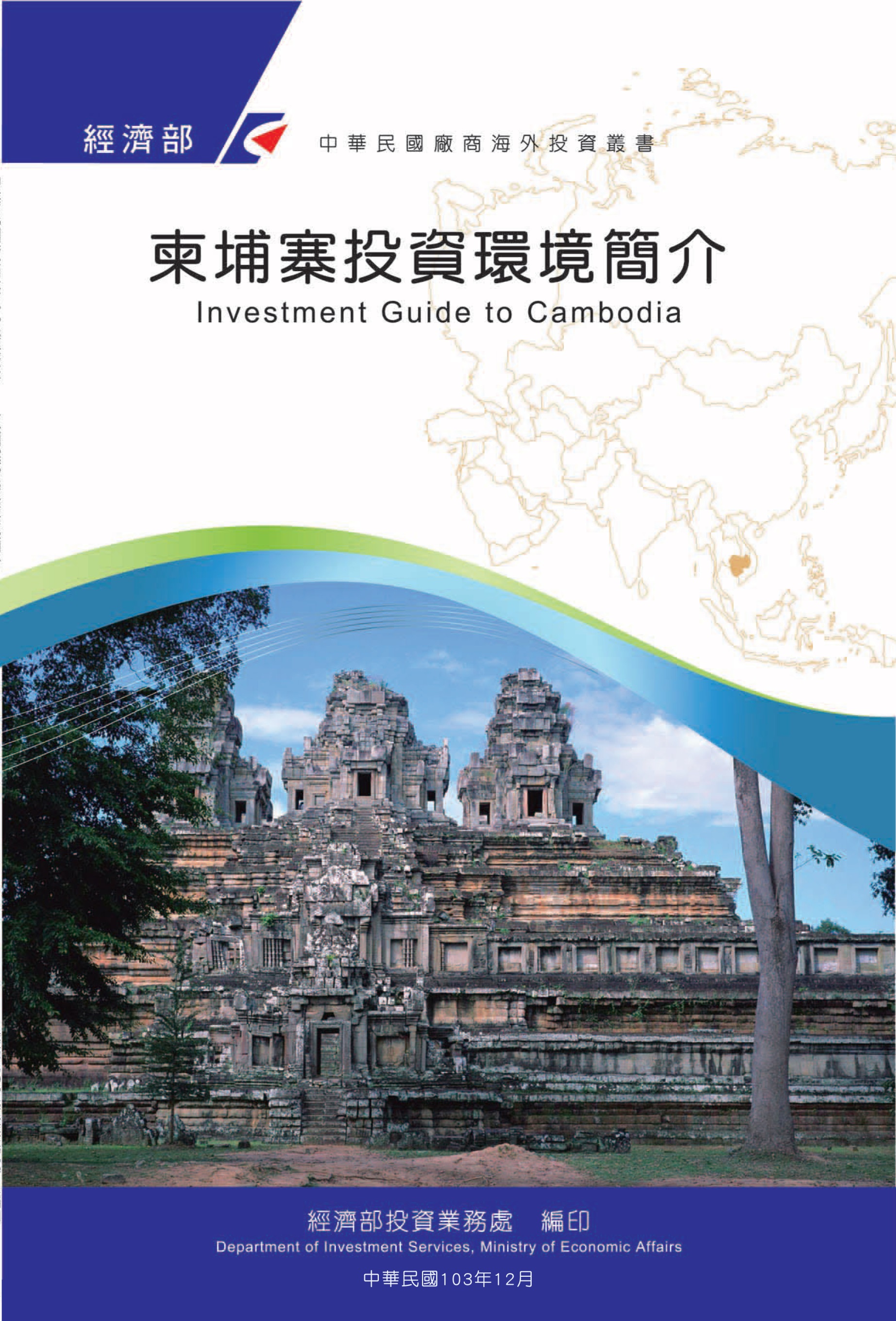 感謝駐胡志明市辦事處經濟組協助本書編撰目　錄第壹章　自然人文環境	1第貳章　經濟環境	7第參章　外商在當地經營現況及投資機會	37第肆章　投資法規及程序	43第伍章　租稅及金融制度	47第陸章　基礎建設及成本	53第柒章　勞工	59第捌章　簽證、居留及移民	63第玖章　結論	67附錄一　我國在當地駐外單位及臺（華）商團體	71附錄二　當地重要投資相關機構	74附錄三　當地外人投資統計	76附錄四　我國廠商對當地國投資統計	77柬埔寨基本資料表第壹章　自然人文環境一、自然環境（一）地理位置：位於中南半島西南部。東面和東南面與越南接壤，邊境長約1,270公里，北面與寮國相鄰，邊境長約540公里，西面和西北面與泰國毗連，邊境長約805公里，西南濱臨暹羅灣。（二）土地面積：181,035平方公里，（陸地171,560平方公里），約為日本的一半大。（三）地形：三面高，中間低，向東南開口，東、北、西三面為高原，山地環繞，中部為湄公河及其支流之沖積平原，其中高原占29%、山地占25%，以及平原占全國46%。（四）氣候：地處低緯，全年高溫，屬熱帶季風氣候。每年定期從海洋和內陸吹來的季風，使季節明顯區分為雨季及旱季，雨季為6-10月，旱季則為11月至次年5月。年平均氣溫為27.7℃，4月及5月為最熱月份，平均溫度可高出30oC，全國年平均降雨量約1,800毫米。二、人文及社會環境（一）人口數及結構：柬埔寨人口1,632萬，平均年成長率為1.5%，其中女性占51.8%，全國人口中年齡低於15歲者有31.3%，15-24歲者有18.9%，25-54歲者有39.2%，55-64歲者有6.2%，65歲以上4.6%，係人口年齡相當年輕之國家，約78%人口居住在鄉間地區，22%人口居住在都市地區。全國勞動人口計有949萬人，其中男性占50.1%，女性占49.9%。（二）語言、特殊風俗習慣、民情：高棉語（Khmer）為官方語言。（三）種族：全國共有20多個種族，其中高棉族（Khmer）占90%，其他尚有占族、普農族及泰族等少數民族，外僑則以華僑及越僑為最多。（四）宗教：柬埔寨人信仰「上座部」佛教者占全國人口90%，華僑則信仰大乘佛教，天主教徒大部分為越南裔，占族與馬來人則多信仰回教。（五）國民教育水準：柬國成人中有80.5%的識字率，其中21%有高中畢業，僅2%有高中以上的學歷。（六）首都及重要城市概況：１、首都：金邊（Phnom Penh）市，位於洞里薩河和湄公河的匯合處。金邊雖位於干拉省境內，但歸中央政府直接管轄，共有7個地方行政區，是政治、經濟中心和交通樞紐，人口約230萬。２、其他重要城市：（1）西哈努克市（Shianukville）又稱磅遜市（Kompong Som）：為一港口城市，其磅遜港水深港闊，是最大的海港和對外貿易的咽喉。（2）	馬德望市（Battambamg）：西北部重鎮，為馬德望省會所在，也是富饒的洞里薩湖地區稻米、玉米等農產品之集散地。（3）	暹粒市（Siem Reap）：舉世聞名的吳哥窟古蹟即在該市附近，是一國際旅遊城市。（七）對外商態度低工資以及低企業營所稅（20%）減少外商在柬國製造成本。柬國為吸引外資，已於1994年制定投資法，設置柬國發展委員會（Council for the Development of Cambodia，簡稱CDC），作爲私人及公共投資之最高決策機構，其下設立柬國投資局（Cambodian Investment Board，簡稱CIB），做為職掌吸引外資及核准私人投資之行政機構。柬國為聯合國認定之「低度開發國家」，亟需外商資金注入協助發展。尤其是在農業、食品加工、觀光等產業。在觀光產業方面，柬國擁有著名的文化資產「吳哥窟」（Angkor Complex）。惟查柬國從1980年初期連續不斷之戰火，長年戰亂導致柬國基礎建設破壞殆盡，投資環境也一直未見改善，官僚貪污腐敗及行政效率不彰，再加上有心政客煽動，勞工經常鼓動罷工，外商在柬國經營，所需花費之無形成本亦須考量。三、政治環境（一）政治體制：君主立憲體制。柬埔寨於1993年5月制憲，9月通過新憲法。柬埔寨憲法第51條規定，柬埔寨政體為君主立憲制，採立法、行政、司法三權分立。2004年10月西哈努克（Norodom Sihanouk）國王退位，柬埔寨王位委員會推選其子西哈莫尼（Norodom Sihamoni）繼任國王至今。柬埔寨國會由參議院（Senate）與國民大會（National Assembly）組成。前者擁有通過憲法與法律的權力，共有61個席次，其中57席由柬埔寨24省的公社委員（commune councilors）代表人民選出，國王與國民大會則分別提名2席。後者共有123席，柬埔寨各省為一個選區，每個選區可選出1至18名議員。國民大會代表全體國民，權力包括立法、修法、批准條約、質詢、進行不信任投票等。（二）國家首領：國王西哈莫尼（Norodom Sihamoni），於2004年登基。總理洪森（Samdech Hun Sen）。（三）重要政黨：人民黨（執政黨）、青年黨、高棉民族團結黨、以及奉辛比克黨。柬埔寨採行多黨民主制，主要政黨包括洪森（Hun Sen）領導之柬埔寨人民黨（Cambodia People's Party）、沈良西黨（Sam Rainsy Party）、救國黨（Cambodian National Rescue Party: CNRP）、以及奉辛比克黨。2012年1月柬埔寨進行參議院選舉，人民黨囊括46席，沈良西黨拿下其餘11席；2013年7月國民大會選舉，人民黨成為國會最大黨，共獲得68席，救國黨則占55席。不過，該次大選在柬埔寨國內引起軒然大波，救國黨認為選舉有爭議而拒絕就任，並在首都金邊市舉行數次政治示威，直到隔（2014）年7月才與人民黨達成協議，兩黨在數次密室協商後於2015年2月簽署協定，修改柬埔寨選舉法，包括改善決策過程之透明度。該法於同年3月經西哈莫尼國王簽署公布後生效。（四）政治現況：柬埔寨建國歷程多舛，雖然在二次世界大戰後於1953年11月9日脫離法國獨立，然而隨著冷戰揭幕，美國開始在東南亞地區建立圍堵防線，中國共產黨與蘇聯也將勢力伸進中南半島，在柬埔寨內部形成霸權角力，終導致1967年內戰的爆發。1970年親美的龍諾將軍（General Lon Nol）發動政變成功，建立高棉共和國（Khmer Republic）。然因時值越戰期間，區域內戰火不斷，造成民不聊生，讓中國共產黨支持之「赤柬」（Khmer Rouge）得以順勢擴張。龍諾雖有美軍支持，但仍不敵赤柬進逼。1975年柬國全面淪陷，由波布（Pol Pot）領導的赤柬建立「民主高棉」（Democratic Kampuchea）。但波布當權後實行恐怖統治，不僅進行種族屠殺，也因為饑荒造成數百萬人民死亡。1979年越南指控「民主高棉」屠殺越南公民，揮軍西進，推翻「民主高棉」後建立魁儡政權「柬埔寨人民共和國」（People's Republic of Kampuchea）。由於國際對柬埔寨情勢之關注，1989年越南自柬撤軍，「柬埔寨人民共和國」更名為「柬埔寨國」（the State of Cambodia, SOC），嗣後在聯合國接管及監督下，於1993年5月舉行全國國會選舉，由「柬埔寨民族聯合陣線」（又稱奉辛比克黨，Funcinpec Party）主席拉那烈（Norodom Ranariddh）出任第一任總理。新國會於同年6月開議後制憲，9月通過新憲，並將國名改為「柬埔寨王國」（Kingdom of Cambodia）。1997年柬埔寨人民黨（Cambodian People’s Party）與奉辛比克黨（Funcinpec Party）爆發武力政爭，洪森（Hun Sen）獲勝並掌握軍警實權，確立嗣後其政權穩固之基礎。2008年7月27日柬國舉行第四屆國會大選，柬埔寨人民黨獲得90個席次，掌握國會三分之二以上席次，仍由洪森續任總理，在5年任期中單獨籌組政府，完全執政。2013年7月，人民黨獲得123個議席中的68個席次，仍由洪森延續28年來的執政，不過，此次大選在柬埔寨國內引起軒然大波，救國黨認為選舉有爭議而拒絕就任，並在首都金邊市舉行數次政治示威，直到隔（2014）年7月才與人民黨達成協議，兩黨在數次密室協商後於2015年2月簽署協定，修改柬埔寨選舉法，包括改善決策過程之透明度。該法於同年3月經西哈莫尼國王簽署公布後生效。2017年11月16日救國黨主席庚速卡被捕、救國黨遭解散和118名領袖禁止從政5年，以及救國黨擁有的55個國會議席經分配予人民黨和其他政黨，引起美國和歐盟的強烈譴責，並表明將重新檢討與柬埔寨的關系係，包括可能取消給予柬埔寨的貿易優惠地位。2018年2月25日柬埔寨舉行第4屆參議院選舉，投票率高達99.79%。選舉結果出爐，執政的人民黨在8個選區得票率達92%，拿下58個參議院議席。根據柬埔寨國家選舉委員會於2月26日公布全國8個選區投票結果顯示，人民黨在各個選區的得票皆大幅高於另外3個參選政黨，即青年黨、高棉民族團結黨（United People of Cambodia）和奉辛比克黨（FUNCINPEC）。2018年7月29日進行國會大選，結果執政黨人民黨獲得壓倒性勝利，主要係因選前洪森總理將反對黨重要幹部拘押起來，導致政黨關係進一步惡化。整體而言，現任總理洪森領導的柬埔寨人民黨經常與其他政黨組成聯合政府，致洪森自1985年起即擔任現職，政治相對穩定。在2013年以前，柬埔寨與越南、泰國等周遭其他國家相較，投資環境對外資友善，少見針對外資而來的勞資衝突。然自2013年以後，柬國反政府抗爭與工人大規模罷工不斷，爭取提高基本工資，柬埔寨當局以武力驅散抗議民眾造成傷亡，引起更大不滿，當時受到影響之國際大廠包括Nike之製衣廠等。此波動盪直至2014年政治協商後才略為平息，但已對柬埔寨投資環境之穩定投下極大變數。2015年底再度爆發一連串成衣廠工人罷工事件，導致成衣協會（Garment Manufacturers Association）上書總理洪森，要求盡速採取行動恢復秩序，否則將嚴重影響外資態度及長期投資布局。根據臺商表示，柬埔寨罷工抗議者經常會發動串聯罷工，要求工廠員工一起加入，在柬國臺商亦遭受波及，罷工問題已對柬國投資環境投下陰影。第貳章　經濟環境一、經濟概況（一）經濟現況柬埔寨自1990年代內戰結束後奉行自由市場經濟，力圖與周遭國家如泰國與越南建立友善關係，以融入東協區域整合與世界貿易體系。柬埔寨現有人口約1,632萬人，藉其低廉工資、年輕勞力以及優惠稅率等有利條件，持續吸引外資。加以近年泰國、越南等國工資快速上漲，吸引一部分勞力密集產業自泰、越轉移至柬國境內。柬埔寨近20年來政局相對穩定，經濟逐漸起飛。2009年全球金融海嘯以前，1999年至2008年間平均經濟成長達9.5%。2009年因金融風暴跌至谷底，但隨即恢復動能，2011年至2018年平均經濟成長約為7%（如下表）。表 柬埔寨近年GDP成長情形2000年柬埔寨人均GDP低於300美元，2004至2007年間GDP成長率超過10%，人均GDP以年平均成長14%的速度增加，至2013年跨過1,000美元門檻。2016年整體GDP接近201億美元，人均GDP約1,330美元、2017年整體GDP達222億美元，人均GDP約1,435美元、2018年整體GDP達243億美元，人均GDP約1,499美元（如下表）。表 柬埔寨近年人均GDP成長情形 柬埔寨係東南亞地區推動經濟政策開放最力的國家之一，目前逐步走向市場經濟體制之目標。據柬埔寨官方所發布的資料顯示，2018年柬國的GDP總值達243億美元，較2017年成長7.3%。其中農業產值增加0.8%、工業增加8.9%及服務業增加8%。通貨膨脹率由2017年2.6%增至3.1%。2018年全年貿易總額為324億美元，較2017年成長21%，其中出口136億美元，成長21%，主要出口貨品為女用外套、男用外套、襯衫、女用無袖襯衣、自行車、鞋類、稻米、衣箱、手提箱、電話機、餐巾布、變壓器；進口188億美元，較2017年增加21%，主要進口貨品為針織品、石油、合成纖維梭織物、小客車、機車、菸草、棉梭織物、貨車、生毛皮、電線電纜、醫藥製劑、礦泉水、電話機等，貿易逆差約52億美元。根據世界銀行之預測，柬埔寨未來3年之經濟成長率均將維持在6.8%-6.9%之間，貨品之出口仍將持續支撐柬埔寨之經濟成長。國際貨幣基金組織和世界銀行針對柬埔寨政府債務管理能力評等，已將其從中級風險調降至低風險，顯示國際金融機構對柬政府財務管理能力給予正面的肯定。柬埔寨政府為促進外商投資，提供營所稅減免及進口原物料免關稅等優惠措施，且歐、美、日等國提供柬國部分產品普遍化優惠關稅等，許多廠商已將柬埔寨列為生產基地優先選項。（二）在外人投資方面柬國自1997年內戰結束以來，政治及社會發展漸趨穩定，惟因長年戰亂迄今，柬國行政體系未臻健全，基礎設施仍屬落後，惟在鄰近亞洲國家及國際金融組織之援助下，投資環境漸進改善。累計1994年至2018年，柬埔寨共吸引381億7,843萬美元的投資，中國大陸是最大投資國，對柬投資152億6,458萬美元，其次為南韓，投資總額46億6,071萬美元，英國為28億2,011萬美元，馬來西亞為27億2,988萬美元，日本為20億9,192萬美元，越南為17億8,352萬美元，香港為15億5,997萬美元，美國為13億3,005萬美元，新加坡為12億1,364萬美元，臺灣為11億9,361萬美元，排名第10。柬國開放投資之產業，除農藥等有危害人體健康之虞的化學品禁止外人投資，以及對於特殊行業如菸草製造、電影生產、出版事業及媒體經營等項目有條件限制外，其餘行業均開放外資100%經營。為吸引外資及拓展市場，柬埔寨積極推動加入區域與多邊經貿整合，1999年加入東協及參與東協與中、日、韓等國簽署之「東協加一」FTA，2004年加入WTO等。從數量上來看，柬埔寨參與之國際、區域經貿整合機制數量不多，但因柬埔寨屬於聯合國定義下之低度發展國家（Least Developed Country, LDC），在FTA、WTO下享有特殊與差別待遇（Special and Differential Treatment）之優惠，另亦獲得日本、歐盟等已開發國家給予之「普遍性優惠關稅待遇」（Generalized System of Preferences, GSP），使其出口之成衣等產品可以優惠關稅進入其市場。歐盟自1971年起啟用GSP制度，旨在透過將開發中國家出口至共同市場的製造產品及農產品關稅予以免除或減免，幫助開發中國家自國際貿易獲利。歐盟約40%之進口來自開發中國家，其自開發中國家進口農產品數量更勝於美國、加拿大及日本進口之總和。在GSP計畫下，歐盟在2001年通過「武器除外」（Everything but Arms, EBA）計畫，提供LDC國家全部產品免稅、無數量限制之貿易優惠，僅有武器、軍火不在此限，目前共有49個受益國。「武器除外」協議亦改善原產地規則（Rules of Origins, ROOs），使其更具彈性，目的在使產地國之優惠利益最大化。柬埔寨自2001年2月獲歐盟EBA待遇，約有5,000項產品輸歐可享零關稅，欲符合EBA資格須滿足相關之原產地規則，一般約為40%，但可與其他東協國家合併計算區域價值。2006年7月柬埔寨與美國簽署《貿易暨投資架構協定》（Trade and Investment Framework Agreement, TIFA），為美、柬經貿領域溝通的平台，意在提升雙邊貿易與投資，同時聚焦於柬埔寨加入WTO承諾之執行情形，包括海關、電子商務法規、檢驗與檢疫措施等。柬埔寨亦適用美國授予之GSP待遇，約有4,800項產品輸美可享低關稅或零關稅待遇。2016年6月30日，美國貿易代表處（USTR）宣布給予柬埔寨旅行產品（travel goods）GSP下之零關稅待遇，涵蓋行李箱、登山用背包、女用手提包以及錢包等，較過去約7%的低關稅更為優惠。該待遇原產地規則約35%，但可與其他東協國家合併計算區域價值。美國預期該項政策將可創造柬埔寨每年對美國出口100億美元的商機，同時也可鼓勵柬紡織業者進行轉型。（三）有關柬國投資利基方面官方資料顯示，柬埔寨目前鼓勵外商向柬國投資農業、食品加工及旅遊業等產業。柬埔寨旅遊業擁有巨大的潛力及聞名的文化遺產，其中包括著名的吳哥窟（Angkor Complex）。柬國公省、西哈努克省、貢布省與白馬省等4省共計擁有440公里的海岸線，成為柬國發展旅遊業的契機。柬國另擁有豐富的勞工資源，每年可提供勞工市場約30萬名新勞工。柬國土地及勞工資源均可滿足發展農業、自然資源開採（森林、採礦、石油及煤氣）等需求。柬國農業亦是政府鼓勵外資之產業，尤其是稻米。柬國稻米種類甚多，在全球逐漸面臨糧食短缺之際，盛產稻米之柬國，更是一項有利條件。柬國政府亦積極採取相關有利措施，提高稻米產量，尤其中國大陸亦赴柬國投資設立碾米廠。柬國政府已制定稻米出口總量邁向超越100萬公噸之目標。柬國係以低度開發國家身分加入WTO的國家（於2003年9月加入），在該國投資設廠者輸往其他WTO會員國之進口關稅適用優惠關稅，加上美、日、歐盟等29國給予柬國GSP優惠關稅及免配額優惠，使在柬國投資設廠者，產品價格競爭力具有優勢。二、天然資源（一）農作物： 柬埔寨目前約有80%的人民居住在農村，以農業謀生。根據聯合國世界糧農組織（Food and Agriculture Organization, FAO）統計，柬埔寨農業部門的男女性勞動比例，從1998年71.59%及83.09%下降至2010年的52.90%以及55.40%，下降幅度達35.33%以及49.98%，顯示勞動人口隨著柬製造業與觀光業興起，已自農村釋出，投入製造業與服務業。根據FAO統計，2012年柬埔寨前20大農產品的產量達1,985萬公噸，產值達198億美元。相較於2006年267萬公噸產量與100億美元產值，成長幅度分別達643.44%與98%。柬埔寨在2006年以後大力改善農業產量與產值，使得農業發展出現新契機。2018年柬埔寨農業占國民生產總額之23.5%，比例已低於工業之33.7%，農業技術仍相當落後。農作物產值最高為稻米，稻米產值約54%。另由於柬國水利灌溉措施未臻完備，稻米產收一年僅一次，相較於鄰國越南湄公河三角洲一年3次之多，相形遜色。柬國近期斥資2億美元投資開發農業水利工程，藉以提升稻米的產量，俾便可出口100萬公噸稻米之目標。近年來在歐盟與聯合國糧農組織（FAO）協助下，柬國制定有關農作物產業發展政策以及「農作物種子管理法」，藉以發展農業科技。另玉米產值約占農作物總產值之5%，種植面積約31.5萬公頃（部分出口至泰國與越南）、大豆約14.8萬公頃、蔬菜（8%）、芝麻、甘蔗、花生（9%）及木薯等種植總面積約為30萬公頃，目前已有南韓CJ集團經營乙醇廠及種植木薯。另由於氣候變遷之影響，全球農作物及原物料日益短缺之際，鄰境之越南早已在柬國投資種植農作物，尤其是稻米，柬國大量稻米亦多經由越南出口至全球各地。（二）橡膠：橡膠占農作物產值之5%，一向是柬埔寨賺取外匯之重要出口項目，目前僅有9家公司（其中7家國營）進行橡膠原料種植，全國種植面積43萬6,682公頃，其中已成長的橡膠樹面積逾20萬公頃，根據柬商務部統計數據，柬國2018年橡膠出口量為21萬公噸，出口數量較2017年成長15%，馬來西亞、越南、中國大陸、南韓和其他歐盟國家為柬埔寨橡膠的進口大國。（三）畜牧業： 柬埔寨畜牧業在過去20年飽受戰爭摧殘，一度面臨瓦解，目前畜牧業仍停留在家庭副業規模，尚未大規模生產，另一原因係因進口飼料的價格太高，導致飼養成本過大，看準此一趨勢，近年來中國大陸亦在柬國投資設立飼料廠。柬國畜牧業占農業生產總值的15.5%，同時占全國生產總值的5%，另根據柬國農業部統計，柬國全國飼養牛的數量於2016年約為350萬頭，另外家禽類約有2,700萬隻。（四）林業暨伐木：柬埔寨的森林分為水林及乾林兩種。水林指靠近暹羅灣沿岸一帶海邊森林、洞里薩湖及其沿岸的森林。乾林指高地的森林，又可分為密林及疏林兩種。密林分布在西部、西南及東部諸省，以暹羅灣沿岸山地面積較大。疏林散布於磅清揚、磅針、馬德望、暹粒、菩薩省。在柬埔寨的森林面積中，大部分屬於疏林。林木年產量約為68,340立方公尺。（五）礦產：柬埔寨的礦產包括銅、鐵、鋅、鉛、錫、鋁礦砂、碳酸鹽石、天然瓦斯、寶石、金、錳、石油、磷酸鹽石、鹽、氧化矽與鋯石等，大部分均未開採。（六）漁業：2017年柬埔寨內陸淡水魚（inland fish）年產量約為49噸，海魚（marine fish）約為14噸，養殖魚（aquaculture fish）約為12噸，合計漁業年產量為75噸。三、產業概況目前柬埔寨產業以GDP比重依序為：服務業（42.8%）、農業（23.5%）、製造業（17.6%）、工業（33.7%），其中服務業係以旅遊業為首，製造業則主要係製衣業及製鞋業。以2018年為例，柬國GDP成長7.3%，其中農業產值增長0.8%，工業產值增長8.9%，服務業產值增長8%。預計2019年柬埔寨的經濟將會持續成長約7.0%，人均GDP可望達到1,568美元上下。（一）製造業：１、紡織、成衣暨製鞋業為柬國最重要製造業（1）紡織、成衣暨製鞋業：柬埔寨因為工資低廉，早年即吸引外資企業前往投資製鞋業，惟因其總體投資環境不佳，產業基礎薄弱，以致製鞋業之競爭力始終落後越南及中國大陸、印尼等國家。2006年以後因越南製鞋臺商遭受歐盟課徵反傾銷稅等影響，部分臺商轉往柬國設廠，自此帶動柬國製鞋業快速發展。柬埔寨為東協紡織業的後起之秀，主要集中在成衣產品。目前紡織成衣業占GDP比重達16%，僱用柬製造業約45%的勞工。自1993年柬政府開放外資投資成衣業後，成衣出口金額逐年增加。成衣出口自2001年快速成長，除2009年因全球金融海嘯導致需求減緩而衝擊出口，其餘年份大致皆呈兩位數成長，2011年已回復至危機前水準。柬國紡織成衣出口金額成長快速，2015年時出口值超越泰國與馬來西亞，次於越南與印尼而居於第三，金額約93億美元，占其整體出口比重達90%。根據柬國央行資料，柬埔寨2018年成衣及鞋類出口逾100億美元，較2017年之80億美元大幅成長24%，而2017年僅成長7.6%，主要係因全球經濟表現良好、驅動出口目的地之高需求，特別是主要出口目的地如歐盟，占柬埔寨總成衣出口之46%，其次依序為美國（占24%）、加拿大（9%）、以及日本（8%）。目前柬埔寨共有1,585家成衣廠和製鞋廠，成長4.1%，其中新開工廠共有146家。柬埔寨為美國與歐盟GSP待遇之受惠國。目前美、歐盟分列第一、第二大出口市場，二者合計占近8成紡織品出口。此外，加拿大、日本等亦給予紡織品GSP及免配額優惠。2005年全球紡織品配額取消後，柬在美歐市場面對中國大陸、孟加拉的競爭加劇，2007年越南加入WTO後，更成為柬埔寨強勁對手。放眼未來，由於越南整體投資環境優於柬埔寨，再加上越南為《全面進步跨太平洋夥伴協定》（Comprehensive Progressive Trans-Pacific Partnership, CPTPP）成員，CPTPP生效後可以優惠關稅出口日本與澳洲市場等影響，未來恐陸續出現紡織企業至越南投資，或柬國外資企業移回越南生產的情形。另一方面，歐盟與越南已簽署FTA，於2018年生效，將在實施後7至10年調降關稅，達到幾乎全面免關稅目標，將使越南紡織品出口競爭力更加如虎添翼。此類變數使得廠商重新思考與評估柬、越投資環境，廠商如選擇在越投資，將衝擊柬國成衣業發展前景。柬國雖致力發展紡織成衣業，但截至目前其紡織產業仍由外資企業主導，包括中國大陸、臺灣、南韓、美商等，鮮少本地廠商。其中，臺灣投資金額約占所有紡織企業比重35%，其次為中國大陸與香港，約各占20%左右，南韓則約占12%。根據東協統計，2016年僅東協、中國大陸、南韓與臺灣等4地，即貢獻柬埔寨75%之FDI。東協投資人在農業領域較為積極，中國大陸則以製造業投資為主，尤其集中於成衣與製鞋，日本主要集中在汽車零組件工廠。目前計有美國、歐盟及日本等29 國給予柬埔寨優惠關稅（GSP），紡織成衣產業成為吸引外資的主流，並為該國發展工業之最大產業，該產業占柬國出口的70%左右。柬國與世界其他國家在雙邊貿易中所產生的貿易逆差，主要以成衣出口來彌補。由於柬埔寨成衣工廠不斷增加，因此柬埔寨的成衣產能持續成長，主要出口國為美國、歐盟、加拿大及日本等。製鞋業為柬國近5年來成長最快速的產業，其中一半輸往歐盟，其次為日本。紡織及製鞋占柬國外貿總值的80%以上。柬埔寨製衣廠家數共約800家，製鞋廠約100家。歐盟、美國、中國大陸、南韓、日本、泰國、越南、新加坡和馬來西亞是柬埔寨主要貿易夥伴。歐盟與美國兩大市場合計共占柬埔寨約70%的成衣及鞋類出口。歐盟簡化普及特惠（GSP）稅制後，來自柬埔寨的出口自2011年起迅速增加。在普惠制下，柬埔寨屬於低度開發國家，其產品出口到歐盟可享有免關稅待遇，亦不受配額限制。柬埔寨成衣及製鞋業目前持續享受美國、歐盟、加拿大及日本等已開發國家給予的GSP及免配額優惠。依據柬埔寨中央銀行報告，2018年柬國出口成衣及鞋類產品達100億美元，較2017年同期成長24.7%，主要出口市場為歐盟、美國、加拿大、日本。總計現有製衣和製鞋業共有約1,585家工廠。另依據柬埔寨成衣廠商協會（GMAC）表示，目前該協會共有600家工廠會員，僱用約78萬名工人。柬埔寨憑藉較低廉的勞動力及土地成本，成為服裝等輕工業的首選生產基地之一。不過，由於當地不時發生罷工，以及實施法定最低工資，勞工成本正持續上升。柬埔寨勞工諮詢委員會已通過新的最低工資自2019年1月起增加至每月182美元。為持續保持經濟成長，「最高國家經濟委員會」建議柬埔寨轉化主力產業為多樣化，並增加高附加價值產品的製造，例如皮包、皮製品、汽車零件等，將產業自勞力密集提升為技術密集。柬埔寨政府最近推出「2015-2025工業發展政策」（Industrial Development Policy 2015-2025），已計劃增加產業的多樣化，顯示柬埔寨目前正在產業轉型中。（2）建築業發達，帶動投資與消費成長柬埔寨2018年全國建築業投資總額52億美元，較2017年負成長19%。據柬埔寨國土規劃和建設部之報告，2018年該部批准的建築項目共有2,867個。目前向國土規劃和建設部註冊的土地規劃和建設公司共有287家，其中92家為外國公司，另195家為本地公司。個人註冊的土地規劃專業人士則有31人，其中24人為柬籍建築師、1名俄羅斯籍建築師及6名工程師。（二）服務業：柬埔寨服務業隨貿易活動興起，如旅遊業、房地產與金融業等，每年約有500萬旅客進入柬埔寨造訪。以金邊市為例，超過7成以上金邊市勞工受僱於服務業，僅約二成五受僱於製造業。其他城市的服務業僱用人數亦超過65%，農村就業人口中亦有20%以服務業為生。１、旅遊服務業：柬國擁有世界知名文化遺產，每年擁入大量觀光人潮，尤其是2005年底南亞海嘯後，眾多歐美遊客轉向內陸地區之吳哥窟觀光，使2007年柬國國際旅客首度突破200萬人次，較2006年成長20%，2008年212萬人次，2009年216萬人次，2010年250萬人次。2011年5月，柬國公省、西哈努克省、貢布省和白馬省等4省440公里的海濱地區入圍世界最美海灘俱樂部，成為柬國發展旅遊業的良好契機，因此柬國2011年計接待288萬人次，2012年共接待358萬人次的外國旅客，2013年赴柬國之國際遊客達421萬人次，2014年達450萬人次，2015年達480萬人，2016年更高達500萬人，較2015年成長5%，而觀光收入卻較2015年之35億美元減少為30億美元。2017年觀光人數因直航班機增加而大幅成長46%，達560萬人次，觀光收入達36.3億美元，成長13.3%。2018年觀光人數成長11%，達620萬人次，觀光收入達43億美元，成長20%。預估至2020年可達700萬人。其前5大外國遊客來源國分別為：中國大陸、越南、寮國、泰國與南韓。觀光業為柬國吸收大量外匯，因此，旅遊業的發展將繼續帶動金融、交通運輸、酒店、餐飲和服務業等相關產業的發展，成為未來柬國經濟的重要支柱和收入來源。目前柬埔寨觀光業約占GDP之20%。觀光旅遊業雖為柬埔寨經濟4大支柱產業之一，但由於其中有超過7成的旅客選擇由曼谷直接來回吳哥窟所在的暹粒市，這種短期的停留無法提供太大的助益，柬埔寨政府除亟思善用吳哥窟的觀光資源外，也加強其他地區的觀光資源與建設，持續「開放天空」政策以吸引各國航線飛經柬埔寨，以期藉以帶來大量的外國旅客。目前柬埔寨政府計劃將全國劃分為8大旅遊區，並訂定金邊市、暹粒市與戈公市為重點旅遊都市。2017年觀光旅遊業不但為柬埔寨創造36億美元外匯，且柬埔寨旅遊市場的成長亦直接帶動柬埔寨金融、交通運輸、商業零售批發及酒店餐飲等相關行業的發展，因此觀光旅遊等相關服務業之產值成為對柬埔寨整體經濟貢獻度最大之產業。２、金融服務業：在證券部門方面，柬埔寨政府自2006年開始籌備建立股市，歷經近5年的時間，柬埔寨證券交易所（Cambodia Securities Exchange, CSX）於2012年4月18日由柬國總理洪森宣布開市，目前已有5家公司掛牌上市；首家為2012年4月掛牌之國營企業金邊水務局（Phnom Penh Water Supply Authority），同年6月臺資成衣廠崑洲國際（Grand Twins International（Cambodia）Plc）成為第2家掛牌公司，2015年9月金邊港務局（PPAP）正式掛牌，第4家是2016年5月上市之金邊經濟特區（PPSP），亦為柬埔寨首家上市之本地民營企業，第5家則是2017年6月上市之柬埔寨電信公司（Telecom Cambodia）；另外已知西哈努克港管理公司（Sihanoukville Autonomous Port）、金邊自來水公司（Phnom Penh Water Authority）、快遞食品集團（Express Food Group Co., Ltd）等亦在爭取上市。柬埔寨交易所係由南韓證券交易所提供資訊科技系統，柬埔寨政府持有該交易所55%股權，南韓證交所則占45%股權。柬國股市目前係用柬國貨幣RIEL標價，在未來3年中可用RIEL與美元共同進行交易結算，3年後將用RIEL獨立結算。在銀行業務方面，柬國近年來在國際金融機構的幫助與支援下，實施開放的自由市場經濟政策，並積極推動金融改革，未採行外匯管制措施，允許居民自由持有外匯，准許經過授權之銀行操作外匯業務，且在柬國商業主管部門註冊的企業均可開立外匯帳戶。目前在柬國成立的商業銀行已有39家、專業銀行15家、外國銀行代表處6家以及微型金融機構76家（Micro-Finance Institutions, MFIs），其中7家可合法吸收存款（Microfinance Deposit Taking Institutions, MDI）。柬埔寨國家銀行亦授予許可給11家金融租賃公司、15家第三方處理公司（third party processors，其中包括Wing、西聯匯款、MoneyGram速匯金、與AM GSM），以處理民眾與銀行間存匯交易支付服務的中間機構，以及1家處理信用風險管理與鼓勵中小企業借貸的信用機構。我國在柬埔寨設立金融服務業方面，我國第一商業銀行於1998年設立金邊分行，兆豐銀行金邊分行亦於2011年成立，另合作金庫銀行亦在金邊設立分行，玉山商業銀行收購柬埔寨聯合商業銀行70%的股份，上海商銀亦在金邊設立代表處，國泰世華銀行於2012年12月成功收購柬埔寨新加坡銀行70%的股份，並再併購其餘的30%股份，掌握該銀行所有股權，於2014年1月16日正式更名為國泰世華銀行柬埔寨子行。柬埔寨政府並未以資本市場規範限制外資，例如銀行自1995年起可自行設定借貸利率，後來因美國銀行與本地銀行之競爭才逐年調降利率。目前柬埔寨市場之放款仍以抵押貸款為主，依據柬埔寨國家銀行發行之《經濟暨貨幣統計》資料顯示，以美元計價之借貸利率大約在11.71%與11.96%間，以美元計價之存款利率則介於0.88%與4.51%之間，存放利差仍然相當高。目前商業銀行之柬幣存款準備率為8%，美元存款準備率為12%。柬埔寨各金融機構最低資本額要求分別是：商業銀行為3,000億元柬幣（KHR）（約7,500萬美元）、專業銀行為600億元（約1,500萬美元）、微型金融機構為1,200億元（約3,000萬美元）及金融租賃公司為2億元（約5萬美元）。所有銀行及微型金融機構皆須永久保留已登記資本額的10%於國家銀行。此外，如有銀行股東取得資本額20%以上、營業活動擴增或改變、減資及改名等，皆須取得柬埔寨國家銀行之同意。銀行亦須時刻保持其淨值不低於最低資本額要求，償債能力比率15%及流動性比率50%。其中，銀行淨值主要包括有第一類資本（核心資本）及第二類資本（補充資本），惟第二類資本不可超過第一類資本，且須每月檢測並回報於國家銀行，用意是確保銀行能夠穩定經營。（三）農業：柬埔寨整體農業中，稻米的種植占80%，惟收成量不高，每公頃僅3.5噸。主要原因係雨量不定、無高產量稻種、生產方法不具效率及缺乏肥料等，柬國因上述原因，且由於水利灌溉不甚發達，因此稻米僅能年收1次，相較於越南湄公三角洲，1年3次之採收，差別甚大。然我國在水稻栽種、園藝事業以及水利灌慨上均有極高之技術，應可研究在柬埔寨投資設立碾米廠，以供應其國內所需，及加工外銷之可能性。農業產品為柬國繼紡織品後的大宗出口貨品，以2018年為例，橡膠計出口21萬7,500公噸，較2017年成長15%，大米計出口62萬6,225噸，較2017年微減1.5%。四、經濟展望柬埔寨政府為2014年至2018年期間制訂中長期國家發展計畫，希望達到「成長、就業、公平與效率」之目標，並且以轉型至中高收入國家為目標，然其在參與區域經濟整合過程面臨貧窮人口比例過高、技術勞工短缺、罷工頻傳及基礎建設不足等問題。首先，柬埔寨人口約8成居住農村地區，為東協國家中比例最高。2012年柬國農村人口約有20.8%屬於貧窮人口，都市地區貧窮人口比率約6.4%，雖較2004年各為54.2%與28.5%已有長足的進步，但消除貧窮仍為尋求永續發展與社會和諧之政策目標。其次，柬埔寨經歷赤柬時期之內戰摧殘，教育體系瓦解、知識分子流失，極度缺乏受過高等教育之技術勞工，未來應強化技職教育與訓練機制，提升勞力素質。由於勞力短缺，部分廠商因缺工與技術不足的考慮，已影響擴廠之打算。第三，柬埔寨雖享有勞力低廉等優勢，惟亦面對調漲薪資之壓力。《勞工法》對勞工組成工會之規定寬鬆，雖然甫通過之《工會法》新增部分限制，但多數勞工對於基本工資過低十分不滿，導致近年罷工頻傳。根據ILO調查，柬埔寨成衣工人生產力在2011年至2014年之間下降約15%。加上投資環境與法規尚未完善，殃及廠商投資或增資意願。第四，柬埔寨之基礎建設不足，不僅國內以及與區域連結之道路網絡建設尚未完善，亦有電費高昂等不利經濟發展因素。OECD最新報告建議應以發展再生能源（renewable energy）做為主要解決之道，以善用柬國境內擁有發展水力與風力發電之潛能，但必須先克服技術障礙與湄公河流域之水源糾紛。對此，東協在連結性（ASEAN Connectivity）計畫下，將改善東協區域內高速公路網絡與鐵路網等。而柬埔寨與泰國之間的鐵路於2016年底完成，可促進雙邊觀光與商業活動之往來。（一）多樣化柬埔寨經濟成長動力，促進經濟持續增長：１、加強中小企業之發展：由於柬埔寨經濟發展過於集中於成衣業及旅遊業，受到WTO取消紡品配額及旅遊業易受天災的影響，柬國當局體認到經濟發展過於集中特定產業的缺點，將以促進中小企業發展為未來經濟發展重點項目。２、加強基礎建設之興建：柬埔寨基礎設施不足，造成廠商投資極大之困擾，其中電力缺乏且昂貴，已嚴重影響廠商投資意願，爰該國已將電力設施建設列為振興經濟發展之重要目標。另由於包括工廠及住宅的許多新建物興建與落成，柬國政府必須增加電力供應，柬埔寨目前已建設輸電網1,304公里以及17個地方的供電站，涵蓋金邊、干拉、實居、茶膠、貢不、白馬、磅清揚、菩薩、馬德望、卜迭棉芷、暹粒、磅湛、西哈努克13個省，柬國政府另批准建設「磅湛-桔井」、「桔井-上丁」、「金邊-西港（增設電網）」總長438公里輸電網和3個供電站，將使電力供應的覆蓋面增加到另兩個省區，據柬國電力局（Electricity Authority of Cambodia: EAC）局長迪努林（Ty Norin）表示，2013年柬國政府曾運用中國大陸優惠貸款、亞洲開發銀行優惠貸款和政府的資金向農村地區擴大電網建設，計至2016年電力用戶已達191萬戶家庭，較2015年之142萬戶成長34.5%；如果以全國226萬戶家庭計算，意味著84.5%的家庭獲得電力使用，但價格差距大，金邊的電價為770-820柬幣/千瓦時，而農村為3,000-3,600柬幣/千瓦時。因此，迅速普及電網、滿足電量需求以及降底電價為今後的努力目標。世界銀行（World Bank）於2018年3月22日發布調查報告指出，柬埔寨家庭電網普及率已擴張至71.5%，惟電力供應之可信賴度仍有待改善。該報告名為「柬埔寨超越鏈結：能源普及診斷多層次基礎架構」（Cambodia Beyond Connections: The Energy Access Diagnostic Based on a Multi-Tier Framework），主要討論柬埔寨之能源能量、可信賴度、可課責度、以及安全度。該報告指出，柬埔寨家庭已有約90%每天至少可獲供電約4小時，而鄉間地區家庭約30%，電力包括太陽能家庭系統、太陽能照明、以及可充電電池等。隨著電力傳輸與分配系統之改善、電網鏈結擴張以及太陽能家庭系統之促進，柬埔寨可進一步提升其經濟潛力。世界銀行柬埔寨國家經理Inguna Dobraja表示，能源對提升工業競爭力、創造就業極為重要，亦可改善服務民眾之機會，進而改善民眾生活品質。伊表示，柬埔寨係第一個東亞與太平洋區域實施「多層次架構」（Multi-Tier Framework: MTF）調查之國家，可提供家庭能源之資料，強化能源部門之政策決定。柬埔寨電力局局長迪努林則認為，柬埔寨在增加村莊電力普及率上已大有改善，目前則需改善電力供應品質與穩定度。渠表示，自2018年4月1日起，該局降低電價，家庭用電超過201度時，電費每度自770柬幣瑞爾（約0.19美元），降至750柬幣瑞爾（約0.18美元），然而低於50度之用戶每度仍維持610柬幣瑞爾（約0.15美元）不變。至商業與工業用電，在首都與Takhmao地區，每度電費自718柬幣瑞爾（約0.179美元）降至717柬幣瑞爾（約0.1786美元）。根據EAC之年度報告，柬埔寨能源產生量過去15年來已增加11.4倍。2017年總能源產出自2016年之2,115MW增至2,283MW。根據該報告，柬埔寨至2018年底將有7座發電廠，其中水力發電量將達1,329 MW，煤炭火力發電538 MW，石油火力發電251 MW，再生能源72 MW，10 MW來自其他能源供應。３、開發特別經濟區，成立特別投資促進區（Special Promotion Zone，SPZ）：柬國目前規劃有34個特別經濟區，但實際運作僅11個經濟特區。依據柬埔寨商業部網站所公布之資料，由臺商投資興建的曼哈頓經濟特區（Manhattan Special Economic Zone）進駐廠商總共24家，其中13家為柬國內廠商，11家為國外廠商。該經濟特區主要產業為成衣產業，共有6家廠商進駐，其次塑膠產業有5家廠商進駐，透過經濟特區銷往歐美國家，以享受優惠措施。該區位於柬越邊界，距離越南胡志明市86公里，貨品可以經由越南西貢港銷往海外。另外距離金邊市160公里，海外原物料及產品，亦可從越南進入，經過曼哈頓經濟特區的加工，進入金邊市，全長246公里，因此該區具有地理之優勢。此區於2005年由洪森總理託付臺灣美德向邦醫療國際集團總裁楊克誠董事長成立，是柬國目前營運最好的經濟特區。區內僱用員工超過2萬人，為柬埔寨勞動市場創造就業機會，亦凸顯臺商在當地之重要性。另外，柴楨省經濟特區（Tai Seng Bavet Special Economic Zone）進駐廠商現為18家，柬國內廠商占14家，國外廠商4家。該經濟特區的規模效應比較明顯，計有成衣廠6家，製造腳踏車廠商3家，製造紡織/手套（含工業用）廠商4家。該特區成立於2006年，緊鄰曼哈頓經濟特區，占地約200公頃，工人數大約7,500人，雖然規模小於曼哈頓經濟特區，但因占有地利之便，與曼哈頓經濟特區共享許多資源，也創造經濟規模。上述兩處經濟特區因地處柬、越邊境，可以共享經濟資源，交換貨品、勞務之需求，也大幅度提升該區的經濟優勢。（二）積極融入東協組織，參與各項合作計畫：1999年4月30日柬埔寨成為東協第10個會員國後，隨即積極參與東協各項合作計畫，2012年4月初柬埔寨二度擔任東協高峰會議的主席國，會後各會員國亦通過有關「同一共同體、同一命運」的《金邊宣言》，並決定共同推動「區域全面經濟夥伴關係」（RCEP）的結盟工作。根據1992年《共同有效優惠關稅協定》（Common Effective Preferential Tariff, CEPT）與2009年《東協貨品貿易協定》（ASEAN Trade in Good Agreement, ATIGA）之規定，東協六國須在2010年將關稅降至零，而後進之CLMV國家則應在2015年至2018年間消除關稅。從降稅比例來看，東協6國降稅比例已於2012年達99.2%，CLMV國家近5年調降關稅比例顯著成長，從2011年僅49.3%，至2018年達96%。整體而言，東協區域內貿易之關稅減讓比例已達96%。除貨品降稅外，AEC亦追求服務貿易自由化。在東協國家中，服務貿易的主要限制包括市場進入限制（例如限制外資持股比例）、對自然人移動的限制、歧視性措施等。在《東協服務貿易架構協定》（ASEAN Framework Agreement on Services, AFAS）下，各國列出航空運輸、E化東協、醫療與觀光、運輸物流服務五項優先部門，優先移除其服務貿易限制。此後持續透過談判，一方面納入新的服務部門，另一方面持續降低既有部門中的限制，目標為就已開放部門，達成服務貿易模式一（跨境供給）、模式二（國外消費）不設限，且在2013年外人持股門檻應放寬到70%以上的目標。從投資層次來看，AEC以《東協全面投資協定》（ASEAN Comprehensive Investment Agreement, ACIA）為投資法制的共同基礎，提供東協內部的投資人投資保障，並在前述AFAS下將製造、農、漁、林、礦業五個產業及其相關服務業，列為優先開放產業，惟目前東協各國在製造業已達相當開放之程度，但服務業與農林漁礦等自然資源部門則相對開放程度較低。另外，東協在2015年11月通過「2025年東協區域連結性整體規畫」（Master Plan on ASEAN Connectivity 2025, MPAC 2025），以及「東協整合倡議第三階段工作計畫」（the Third Work Plan of the Initiative for ASEAN Integration, IAI Work Plan III），以加強區域內實體、制度及人力的互相連結，俾加強區域整合成效，以逐步達成2025年願景的目標。東協先前係在2010年發布「2010年東協區域連結性整體規畫」（MPAC 2010），2025年計畫係取代2010年計畫，但特別注重永續基礎建設（Sustainable infrastructure）、數位創新、物流的無縫接軌（Seamless Logistics）、法規優化（Regulatory excellence）以及人員移動等5大方向。（三）推動5年國家策略發展計畫：加強發展農業領域，特別是大米，協助農民擺脫貧困，撤銷未按期限發展經濟特許土地的合約；加強國家治安與政治穩定，改善行政管理，加強國際合作關係。另為打擊走私，嚴防大量廉價消費品由泰國及越南等鄰近國家輸入，破壞商品價格，影響廠商投資意願，柬國政府成立一個部會層級之反走私逃漏稅機構，對走私逃漏稅活動進行調查，以遏止相關犯罪行為，維持國內產品之價格競爭力。柬國政府預計未來5年經濟成長率平均將維持在6-7%之間，在2008年金融危機前的5年，柬國平均年成長率都在10%，因此6-7%的經濟成長率應屬保守估計，預計柬國在未來3-5年內經濟亦能維持緩步成長，尤其面對全球稻米及原物料短缺日益嚴重之際，對於盛產稻米及橡膠之柬國，更是有利。柬國政府亦積極採取相關有利措施，提高稻米產量。（四）「2015至2025年工業發展策略」：柬埔寨政府為大力發展工業領域，提高非成衣製造業和農作物加工業對柬埔寨經濟的貢獻，確保國家經濟保持穩定和持續性發展，於2015年由內閣審議通過「2015至2025年工業發展策略」，制定未來10年工業發展策略和方向，並特別提出將西哈努克省開發成模範綜合經濟特區之政策。此項工業發展策略定下3項關鍵目標：工業總值占國內生產總值（GDP）比重，須由2013年的24.1%提高至2025年的30%；而至2025年，非成衣產品和農作物產品出口，將分別占總出口額的15%及12%；至2025年，80%小型企業及95%中型企業必須註冊，而50%小型企業和70%中型企業須使用正規會計制度。為了實現此3項目標，政府列出4項關鍵措施，包括：在工業區調降電費及擴大供電範圍；加強和改善運輸和後勤系統；加強培訓專業和技術人才；將西哈努克省開發成模範綜合經濟特區。（五）經濟展望：１、柬央行預測2019年經濟將成長7%柬埔寨國家銀行（National Bank of Cambodia: NBC，柬國中央銀行）發布新聞稿指出，儘管國際經濟面臨諸多挑戰，柬埔寨2019年經濟仍然維持高度成長。NBC新聞稿指出，2019年柬經濟成長率估計可達7%，而貨幣風險仍可控制，通貨膨脹率將抑制在2.6%以下，匯率將維持穩定在1美元兌換4,050柬幣瑞爾，國際通貨存底（外匯存底）將達113億美元，可供5個月之進口所需。銀行信用率將成長17.1%，可促進經濟之活絡，降低貧窮率，美中貿易戰如持續將會為柬埔寨帶來更多外資。２、柬埔寨財經部長預測2019年經濟成長有望突破7.3%柬埔寨財經部部長翁本莫尼洛指出，隨著建築業不斷蓬勃增長，初步預測新的一年柬埔寨經濟增長率將達7.3%左右。翁本莫尼洛部長出席於2019年1月10日公共工程部工作總結閉幕儀式時提到，過去20年，柬埔寨保持良好的經濟發展趨勢，並實現7.%左右的年均增長率。2015年柬埔寨走出低收入國家行列，成為中等偏低收入國家地位。並於2016年被喻為「亞洲經濟新虎」。翁本莫尼洛部長表示，據初步預測，新的一年柬埔寨經濟增長率將達7.3%。此增長率主要是來自建築業的穩固發展。加上超出紡織業的預期，旅遊業的復甦，批發和零售業的高增長，電信和運輸業的良好增長。３、研究機構預測2019年柬埔寨經濟成長率7.1%根據「東協與中日韓宏觀經濟研究辦公室」（AMRO）2019年1月11日發布之年度報告，預估2019年柬埔寨經濟成長率為7.1%，低於2018年的7.3%，但高於2017年的7%。AMRO表示，柬埔寨2018年經濟保持強勁成長主要得益於強勁的出口成長、旅遊業成長和國內需求上升，尤其是政府加大支出與投資。2018年柬埔寨的外國直接投資繼續強勁成長，至2018年年底外匯存底為100億美元，可供6個月產品與服務進口需要。報告另顯示，歐盟考慮撤銷柬埔寨的「除武器一切都行」（EBA）關稅優惠、以及歐盟與越南簽署自由貿易協定將威脅柬埔寨的競爭力。報告稱，柬埔寨還需要提防金融危機，雖然一般性貸款增長緩慢是個好跡象，但是建築與房地產的貸款仍處於高水準。AMRO建議柬埔寨加強自身的競爭力，以在中期維持強勁的經濟成長。柬埔寨需改善和提升基礎設施、物流、人力資源、專業技能工人、加強機構建設、經濟多元化和經商法律程式的便利化。４、柬埔寨財經部預估2019年國家財政赤字可降至22%柬埔寨財經部國務秘書旺西比索日前表示，總值67億美元的「2019年國家財政預算案」中，財政赤字已降至22.39%。旺西比索表示，1995年柬埔寨國家財政赤字近70%，2018年的財政赤字已經降至24.5%。旺西比索表示，目前柬埔寨向外借貸仍選擇優惠貸款，尚未使用商業借貸。根據總理府2018年10月26日審議的「2019年國家財政預算案」，政府支出將增至67億美元，占國內生產毛額（GDP）的24.72%，較2018年的60.33億美元增加11.4%。政府計劃自國內徵收52億美元的稅收，占總預算案的77.61%，財政赤字為15億美元，相當於GDP之22.39%。旺西比索稱，近5年以來，政府的預算主要偏重於鄉村發展、教育、衛生與基礎設施投資等。渠並表示，目前柬埔寨貧窮率已降至9%。根據2019年預算案，2019年柬埔寨國內生產毛額（GDP）將增至272.22億美元，人均生產毛額（GDP per capita）將增至1,706美元。該預算案批准政府向外借貸14億特別提款權（SDR）（約合19億美元），以保證2019年國家財政支出。五、市場環境分析及概況柬國在20餘年內戰之後，經濟逐漸復甦，由於柬國境內幾乎無工業可言，柬國約70家國營企業，現幾乎全由柬國內外民營企業租賃經營。另有3萬餘家手工業企業，主要從事日常小商品生產，按從業人口依次為製造、建築、採礦、供電和供水等。因此柬國之各類民生用品均靠進口，主要由泰國、越南及中國大陸進口，且走私猖獗。目前鋼筋、磁磚及油漆等建材、民生消費用品以及成衣紡織、食品加工、農漁產品加工等產業機械均符合柬國市場需要，是我國業界可積極投資布局之項目。惟柬埔寨行政體系未臻健全，法令執行有差異，基礎設施落後，加上各項資料取得困難，使外人在當地從事經貿活動甚為艱苦。因此建議我商，除可先作市場調查外，並可透過參加商展或貿易洽談會之機會，尋求合作或貿易機會。在柬國一般商業最佳方式仍以先作市場調查後，如認為有市場潛力，再於當地成立公司或尋求代理商，以提高成功機會。（一）民眾相對貧窮，為低收入國家，市場對於產品要求仍以價格要素優先2018年柬埔寨的人均所得約1,499美元，仍為亞洲最貧窮的國家之一。由於貪污風氣，教育機會有限且貧富差距甚大等問題，約400萬人生活每日開銷低於1.25美元。人民普遍缺乏教育和生產技能，特別是在貧困的農村基礎設施匱乏，政府預算50%以上來自國際捐助者的援助。因此各類商品仍以低價為主流，內需發展仍然落後周邊國家。目前柬埔寨政府已經將貧窮率降至18.9%，中高收入階級也逐漸誕生。首都金邊市自2013年起興起一波2,500瑞爾（柬國貨幣）商店的熱潮，至2015年該類商店仍舊標榜2,500瑞爾（約合0.625美元）單一價，並未受連續兩年的高速經濟成長影響。許多市場分析人士認為這類商店的興起代表金邊市中產階級的增加，柬埔寨市調公司Indochina Research Ltd總經理Karl Johan Remoy表示，標榜均一價的商店對於消費者有心理暗示性的作用，消費者容易產生「我應該會找到適合的產品」的想法。每間2,500瑞爾商店的商店裡可以找到化妝品、廚衛用品、兒童服飾等各類商品，平均每位消費者在店裡的消費金額可達10美元。對此現象Karl Johan Remoy表示，1美元商店在發展中國家大量的興起，但相對1美元而言，2,500瑞爾才是柬埔寨人喝一杯咖啡、吃一碗飯或一碗麵所需的費用，對於柬埔寨人來說2,500瑞爾的象徵意義更大於實質意義。位於日內瓦的國際勞工組織（International Labour Organization）評估，柬埔寨2004年時9.8%的勞動人口為中產階級，人數約642,000人，2008年時同樣的階層來到120萬人，占勞動人口的16.1%，該機構預估到2019年會有300萬的中產階級人口，將占勞動人口的33%。（二）市場規模小，集中於金邊等3大城市柬埔寨全國人口約1,632萬，並且所得偏低，故各類產品內需市場小，且集中於金邊、暹粒及西哈努克等3大城市，尤以金邊為主要市場。業者如有意拓銷該國市場，可以金邊作為拓銷核心。對於農工業產品的製造商而言，柬埔寨所出口的產品有衣服、大米、橡膠和其他產品等。而終端產品進口部分則有汽油、製衣用的原材料、建築材料、汽車、飲料和食品等。（三）美元為主要流通貨幣，交易多採現金方式柬埔寨貨幣雖為Riel（瑞爾），但柬國交易媒介主要仍為美元，據估計美元流通量占柬國貨幣流通總量的80%以上。而由於傳統交易習性以及金融體系使用普及率仍低，一般民間交易習慣以現金交易方式運作。由於柬埔寨以美元為交易媒介，價格穩定透明，加上人口及經濟均快速成長，柬埔寨商務部部長Mr. Cham Prasidh表示，該國目前著眼於成為東南亞的寶石及首飾的區域交易中心。由於柬埔寨享有美國及歐洲等國的普遍優惠關稅待遇，出口先進國家享有優惠關稅，許多寶石及首飾的貿易商將有誘因去柬國發展。（四）市場走私氾濫，法制尚不健全由於地緣因素，柬埔寨市場的商品以來自泰國、越南、中國大陸的產品為主，且走私嚴重，對於正常貿易進口產品衝擊甚大。由於法制不健全，人治色彩濃厚，業者需注意調整適應。（五）基礎建設落後，大幅度仰賴外國援助（ODA）柬埔寨受到中國大陸、日本、南韓以及亞洲開發銀等各國的援助，建設開發下水道、橋梁道路及醫療、教育等。柬埔寨的基礎建設仍落後鄰近之越南及泰國10年以上，政府稅收遠不及柬埔寨建設發展的需求。六、投資環境風險（一）臺柬雙邊關係尚未正常化：我政府在柬國尚未能設立代表處或任何形式之辦事處，臺商如遭遇投資或經營問題將投訴無門。另柬國商界組成分子複雜，官商勾結嚴重，臺商在柬經營若稍有不慎，可能會遭以不正當手段奪取多年來之經營成果。（二）柬國政府行政效率不彰：柬國行政效率極為緩慢，其官僚體系仍有待改善，行政效率不彰造成廠商許多無法估計之隱形成本。雖然柬國國會已於2010年3月通過反貪腐法案，惟實施至今成效仍有待彰顯。（三）罷工要求加薪事件日增，造成投資者困擾： 自2013年以後，柬國反政府抗爭與工人大規模罷工不斷，爭取提高基本工資，柬埔寨當局以武力驅散抗議民眾造成傷亡，引起更大不滿，當時受到影響之國際大廠包括Nike之製衣廠等。此波動盪直至2014年政治協商後才略為平息，但已對柬埔寨投資環境之穩定投下極大變數。2015年底再度爆發一連串成衣廠工人罷工事件，導致成衣協會（Garment Manufacturers Association）上書總理洪森，要求儘速採取行動恢復秩序，否則將嚴重影響外資態度及長期投資布局。根據當地臺商表示，柬埔寨罷工抗議者經常會發動串聯罷工，要求工廠員工一起加入，在柬國臺商亦遭受波及，罷工問題已對柬國投資環境投下嚴重陰影。2013年計發生131件罷工案，較2012年增加10件，2014年108件，雖較2013年減少23件，惟2015年又增至118件，2016年雖已降至40件，但廠商在柬國作投資規劃時需將罷工因素列入考量。罷工次數與經濟環境亦有連帶關係。在2009年至2012年間，整體經濟環境受到衝擊，因此關廠家數增加，失業人口較多，相對罷工次數減少。但2013年以後，柬埔寨經濟環境改善，設廠家數增加，就業人口增加，罷工次數亦相對增加。近年我國部分臺商因應罷工已在員工管理進行調整，例如改善工作環境，加強與勞工溝通等，以致部分臺資工廠近兩年已減少或不曾發生罷工事件。柬埔寨於2018年2月舉行地方選舉，並於2018年7月29日進行國會大選，惟因執政黨於2017年9月解散反對黨，致大獲全勝，柬國選舉將導致政黨關係進一步惡化，造成不同政黨支持者對立，導致抗議罷工等社會不安事件。（四）治安考量：柬國因貧富不均，治安問題漸趨嚴重，偷竊案、搶搶劫案已屬平常，重大凶殺及槍擊案亦時有發生，近來首都地區雖稍有改善，惟仍需加強留意。（五）公共基礎建設不足：柬國經長期內戰，水電、道路運輸系統等各項公共建設不甚健全，不論是有形之道路、港口、機場、發電，甚或是無形之制度、法規等皆未完備，增加投資成本。（六）人力素質不佳：柬國勞工教育與技術程度低落，柬國教育未能普及，柬國成人中識字率僅77.2%，其中僅2%有高中以上學歷，工人素質不佳，且技術工嚴重缺乏。第參章　外商在當地經營現況及投資機會一、外（華）商在當地經營現況（一）柬埔寨經過1980年初期連續不斷之戰火至1997年之內戰，長年戰亂導致柬國基礎建設破壞殆盡，投資環境一直也未見好轉，臺商經常反映柬國政府官僚系統效率不高，基礎建設仍處落後，雖然工資低廉，惟須考量無形成本之負擔。（二）外資前往柬國投資者仍以成衣與製鞋為大宗。柬國開放投資之產業，除農藥等有危害人體健康之虞的化學品禁止外人投資，以及對於特殊行業如菸草製造、電影生產、出版事業及媒體經營等項目有條件限制外，其餘行業均開放外資100%經營。（三）2018年柬埔寨共吸引38億3,779萬美元的投資，主要投資項目農業13件，工業115件，服務業10件，觀光業11件。其中農業包括橡膠5件、農企業4件、碾米廠2件；工業包括成衣業51件最多、製鞋7件、食品加工6件、塑膠5件、包裝4件等；服務業包括各項服務業6件、1件大型超級市場；觀光業包括旅館業10件等。中國大陸係最大外來投資國，對柬投資27億18萬美元，其次依序為日本（8億8,096萬美元）、香港（8,149萬美元）、泰國（3,906萬美元）、臺灣為3,339萬美元、越南2,138萬美元、英國1,978萬美元，我國排名第5，較2017年排名升2名。（四）累計1994年至2018年，柬埔寨共吸引381億7,843萬美元的投資，中國大陸是最大投資國，對柬投資152億6,458萬美元，其次為南韓，投資總額46億6,071萬美元，英國為28億2,011萬美元，馬來西亞為27億2,988萬美元，日本為20億9,192萬美元，越南為17億8,352萬美元，香港為15億5,997萬美元，美國為13億3,005萬美元，新加坡為12億1,364萬美元，臺灣為11億9,361萬美元，排名第10。二、臺商在當地經營現況（一）臺商進入柬埔寨始於1989年，早期係在我國政府南向政策的影響下展開，根據柬埔寨發展委員會（CDC）提供之數據，自1994年至2018年（12月31日止），來自我國投資件數計有634件，投資金額達11億9,377萬美元，我國為柬埔寨第10大外人投資國，次於中國大陸、南韓、英國、馬來西亞、日本、越南、香港、美國及新加坡等。2018年單年我對柬投資達3,339萬美元，較2017年之2,335萬美元成長43%，在柬埔寨外人投資中排名第5，僅次於中國大陸（27億0018萬美元）、日本（8億8,096萬美元）、香港（8,149萬美元）、泰國（3,906萬美元）。2018年我對柬投資有9件，其中5件為成衣製造，1件為化學原料製造，1件家具製造，1件塑膠袋製造、以及1件運動用具製造。（二）我國投資柬國廠商大多以中小企業為主，計約有200餘家，主要投資項目有房地產及土地開發、農業開發、木材加工、紡織成衣、製鞋業、旅遊業。其中以投資紡織成衣業為主，投資件數計有90餘件，廠商計有50餘家，約占柬國製衣廠四分之一，其次為木材加工業及土地開發等服務業。（三）在金融業方面，我國第一商業銀行於1998年設立金邊分行，兆豐銀行金邊分行亦於2011年成立，另合作金庫銀行亦在金邊設立分行，玉山商業銀行則收購柬埔寨聯合商業銀行70%的股份，上海商銀亦在金邊設立代表處，國泰世華銀行亦於2012年12月成功收購柬埔寨新加坡銀行70%的股份，並再併購其餘的30%股份，掌握該銀行所有股權，並於2014年1月16日正式更名為國泰世華銀行柬埔寨子行。（四）柬埔寨臺商協會於1996年9月1日成立，以加強臺商彼此間之連繫與協調，提供臺商一般性之協助與諮詢服務。目前柬國有2個臺商組織，包括臺商會及臺商成衣紡織聯誼會，彼此有定期及不定期聚會，其中臺商會現計有廠商會員204家以及個人會員164家，共計368家，會員廠商涵蓋之產業計有製衣、製鞋、旅遊、房地產、農產加工、醫療服務、木材加工等行業。柬埔寨吸收外資統計表如下：2018年柬埔寨前10大投資國別統計表資料來源：柬埔寨發展理事會（CDC）各國在柬埔寨投資累計表（1994至2018年）資料來源：柬埔寨發展理事會（CDC）三、投資機會（一）柬國因擁有世界七大奇觀之一的觀光古蹟吳哥窟，2016年赴柬國之國際遊客達500萬人次，較2015年成長5%。2017年柬埔寨共接待國際遊客560萬人次，較2016年成長12%。其中中國大陸遊客120萬人次，增加46%，居第1位，其次依序為越南（83萬）、寮國（49萬）、泰國（40萬）、南韓（34萬）、美國（25萬）。2018年來柬之國際觀光人數達620萬人，較2017年成長11%，成長率排名東協第3，僅次於越南及印尼，而越南與印尼則分別成長19.9%與11.6%，使柬埔寨成為2018年東協國際觀光客第7多訪問的國家，寮國、緬甸、汶萊則分列第8、9及10。柬埔寨2018年之觀光收入較2017年成長20%，達43億美元，占GDP的7%，並創造65萬個工作機會，2018年中國大陸觀光客持續占第1位，達190萬人，成長率高達70%。據柬國觀光部之預測，2019年柬埔寨將吸引660萬人次遊客，將較2018年增加8%。該部表示，為促進旅遊業的發展，柬埔寨計劃開通所有東協成員國的直飛航班。因此旅遊業的發展將繼續帶動金融、交通運輸、酒店、餐飲和服務業等相關產業的發展，成為未來柬國經濟的重要支柱和收入來源。另，柬國公省、西哈努克省、貢布省等4省440公里的海濱地區已獲選世界最美的海灘俱樂部，亦成為柬國發展旅遊業的良好契機，並規劃至2020年到柬國的遊客可上升至年600萬人次。（二）柬埔寨證券交易所於2012年4月18日正式開市。第一家在柬埔寨證劵交易所（CSX）上市的公司是金邊供水管理局（PPWSA）。另柬埔寨電信公司、金邊自來水局與西哈努克港3家國有企業已陸續上市，我臺商「崑洲製衣公司」（Grand Twin）亦係首批上市之公司；此外，還有多家私營企業與其他國有企業也正在申請上市中；另據報導，我美德向邦公司在柬國設立之「曼哈頓經濟特區」亦有意在柬國申請掛牌上市。（三）柬國近年來與越南簽訂邊境合作協議，興築邊境道路，除我國在柬臺商美德向邦集團在柬越邊境地區投資開發特別經濟區外，亦有數位投資者開發邊境土地，近年來越南有部分產品（如越南自行車及鞋類等項）被課反傾銷稅，吸引在越南投資之臺灣自行車廠、鞋廠進駐投資。（四）由於柬國除製鞋及製衣工業外，幾乎沒有其他工業，所有民生用品均仰賴進口，因此對於外資投資之產業項目幾乎完全不設限，爰我商任何產業均有機會前往柬國投資，其中又以勞力密集產業為佳，可運用柬國充沛之人力資源，將產品輸往東協國家，以及美、日、歐盟等給予低度開發國家（LDC）待遇，享有優惠關稅待遇，具有價格競爭優勢。（五）柬國土地廣大，在全球對原料市場需求增強之際，對於紙漿、乳膠等製品之橡膠園、樹、木薯、油加利樹等農業經濟種植甚為適合，我商如在技術及資金允許下，可向柬國政府承租種植。第肆章　投資法規及程序一、主要投資法令主要投資法令為1994年通過之外人投資法（1994 Law on Investment），及2003年通過之「柬埔寨王國投資法修正案」。柬埔寨堪稱東協中對外資最開放的國家，現除極少數部門如有毒物品製造等屬於禁止投資事項，禁止柬國與外資企業從事，以及部分領域如菸草製造、電影製作、碾米、珠寶採礦、印刷與出版等需合資或事先取得批准外，其餘大多數部門均已開放100%外資。二、投資申請之規定、程序及應準備文件（一）投資申請之規定：投資人向柬國投資局（CDC/CIB）提交投資計畫書（Investment Proposal）後，柬埔寨CDC/CIB需在3天內核發有條件登記證明（Conditional Registration Certificate）或不符投資條件書（Non- Complimance）。凡已獲准之投資項目，各相關權責機關負責在28天內發出核准證，並由該投資局提供廠商單一窗口之服務。惟根據廠商表示，上述流程僅為理論上之流程，實務上廠商需先與柬埔寨相關主管部會取得聯繫，取得共識後，柬埔寨CDC/CIB方有可能在上述時間內核發核准函。（二）申請程序及應準備文件：１、柬埔寨投資局（CIB）提交下列文件：（1）	柬埔寨投資局（CIB）之投資申請表；（2）	投資企業的章程或BCC、BOT合約； （3）	經濟技術可行性研究報告。２、向柬埔寨投資局申請備案，並繳納第一階段申請費，不超過100萬美元的投資項目，規費為100美元；超過100萬美元的投資項目，規費為200美元。３、向柬埔寨投資局（CDC/CIB）官員面談或書面陳述投資計畫，並回答提問（一般與CIB投資局會談）。一旦CDC/CIB認為申請文件完整，應在28個工作日內作出同意或拒絕的通知。 ４、獲得CDC/CIB同意後，繳交第二階段申請費，不超過100萬美元的投資項目，規費為500美元；超過100萬美元的投資項目，規費為1,000美元。５、向柬埔寨國家銀行繳納占投資資金總額1.5%-2.0%的履約保證金。６、向柬埔寨商業部註冊登記法律實體登記。７、獲得CDC/CIB的正式投資許可證。８、在6個月之內進行投資。９、項目完工30%後退回履約保證金。三、投資相關機關（一）柬埔寨王國投資法仿效菲律賓、馬來西亞等國推廣投資模式，設立柬埔寨發展委員會（Cambodian Development Council，CDC），下設柬埔寨投資局CIB（Cambodian Investment Board），而CDC/CIB即為審議柬埔寨投資案的單一窗口。（二）雖然就法令條文觀之，所有的投資都必須經過該理事會的審查和批准方可進行，惟實務上CDC/CIB只負責外國人投資於製造、生產等案件的申請，有關投資於服務業的申請（例如貿易公司、貨運業、律師顧問或工程顧問公司），仍須得到其他相關之柬埔寨部會核准（例如貿易公司需得到商業部的核准，金融業須取得中央銀行及財經部之核准）。四、投資獎勵措施柬埔寨於2003年3月29日通過「柬埔寨王國投資法修正案」，柬國投資獎勵修定如次：（一）公司營利所得稅：１、公司營利所得稅課稅率為20%。２、投資案均至少享有3年之免稅期，依各行業不同，例如農業及工業則享有5年之免稅期、旅遊業享有4年之免稅期；基礎建設及大型農業投資案將享有6年之免稅期。３、公司營利所得稅之免稅期將由企業首度獲利或營運3年後方開始計算，因此實際之公司營利所得稅免稅期係6至9年。（二）柬埔寨合格之投資案進口建材、原物料、設備、半成品等依柬埔寨投資法施行細則得免課進口稅。（三）可聘用外籍管理人員或專家、技術人員及熟練勞工，且其家屬亦可隨之來柬。五、其他投資相關法令環保法令：柬埔寨憲法第59條對環境保護有基本之政策規定，政府應保護環境，管理土地、水、空氣、風、地質、生態系統、礦物、能源、石油、岩石、沙、寶石、森林產品、野生動物、魚及水產資源等，擬訂精準計畫。1996年柬埔寨公布「環境保護暨天然資源管理法」（Law on Environment Protection and Natural Resource Management : LEPNRM），隨後陸續訂定下列施行細則：1999年之「廢棄物管理規定」（Sub-Decree on Management of Solid Waste）、「水污染控制規定」（Sub-Decree on the Water Pollution Control）、2000年之「空氣污染與噪音管理規定」（Sub-Decree on the Control of Air Pollution and Noise Disturbance）及「執行環境衝擊評估過程規定」（Sub-Decree on the Implementation of the Environment Impact Assessment『EIA』Process）等。第伍章　租稅及金融制度一、租稅（一）公司營利事業所得稅：１、依柬國2003年3月所修訂之稅法，除天然資源開發或石油開採需30%外，營利所得稅一律為20%，而早期經批准的適用9%之營利所得稅的投資案僅適用到2008年底，自2009年起一律適用20%之營利所得稅率。２、營利所得稅適用於所有在柬國居留的納稅人，應納稅之所得包括個人或公司任何買賣或投資活動所賺取之利潤、租金或其他收入。應繳納營利稅之公司、企業等法人在未進行年終結算前，應先於每月繳納1%的營業收入，俾作為預繳之營利稅，該預交稅款應在每月15日前繳納。而出口廠商係以FOB金額1%為預繳稅，日後扣抵年度之營利稅，當年無法扣抵時可轉入次一年度。３、計算營利所得稅時，下列支出可視為費用，予以扣減：（1）	預繳稅。（2）	員工薪資、租金。（3）	固定資產折舊。（4）	慈善捐款（最多占5%）。（二）個人所得稅１、柬埔寨居民：柬埔寨居民境內外個人所得均需繳納，其個人所得稅表如次：２、非柬埔寨居民（居住未滿182天者），僱用者需就源扣繳預繳稅（withholding tax）20%。（三）加值營業稅（VAT）柬埔寨於1999年1月起課徵加值營業稅，其適用稅率情況如次：１、加值營業稅10%適用下列情況：（1）	出售貨品或提供服務；（2）	輸入貨品進入柬埔寨王國海關監督之地區。２、加值營業稅0%適用下列情況：（1）	出口貨品；（2）	在柬國國境以外提供服務或消費者；（3）	國際貨運或乘客運送；（4）	與出口貨品或國際乘客運輸有關之商品或服務。３、下列情況不課徵加值營業稅：（1）	公共郵寄服務；（2）	醫療（含牙醫）暨相關服務；（3）	大眾運輸服務;（4）	保險服務；（5）	基本金融服務；（6）	進口無關稅義務之個人用品；（7）	公眾利益有關之非營利活動，並經柬埔寨財經部同意者。４、依據規定加值營業稅需於每月20日前向柬埔寨政府申報，且加值營業稅係向最終消費者課徵，爰若納稅義務人應繳之加值營業稅較已收取之加值營業稅低時，可向柬埔寨政府申請退稅。（四）預繳所得稅（withholding tax）１、柬埔寨境內支付，如屬下列情況需先繳預繳稅：２、支付柬埔寨境外或非居民之利息、權利金、租金、股利及提供技術服務或管理之薪資：14%。（五）部分商品與服務之特別稅（六）進出口關稅１、柬埔寨進口稅按商品級別及種類畫分為0%、7%、15%、35%，大致可分類如下：（1）	適用0%的產品多為柬國需要進口的產品，例如農業設備及原料、藥品等；（2）	適用7%的產品多為原料及日常用品，例如水泥、鋼鐵、食糖、腳踏車、衣服等；（3）	適用15%的產品多為機器設備；（4）	適用35%的產品多為最終消費財及奢侈品，例如電視機、音響、菸酒等。２、柬國對於部分產品出口向出口商課徵出口稅，產品包括已加工木材（5-10%）、橡膠（2-10%）、海產品及未切割石材（10%）等。二、金融（一）金融制度：柬埔寨奉行開放的金融政策，初期為免外國人沒有信心，所以每家銀行均可向國家銀行申請入股，直到1996年後，柬埔寨政治與經濟穩定，政府將國營股份退出，因而變成全私有制存在之體系。外資銀行在柬國可以100%持股或是建立分支機構、代表處。柬國並無外匯管制，廠商可自由匯出匯入，但對於現金有一定的管制，因受到國際洗錢法的約束，超過1萬美元之匯兌都需要經過審查。（二）外商貸款管道及利率水準：目前柬國有30餘家商業銀行，專業銀行7家、外國銀行代表處3家、小型金融機構25家，其中8家外資銀行（2家馬商、1家新商、1家澳商、3韓商及1臺商）。我國第一商業銀行於1998年於金邊設立分行，俾協助臺商取得融資及押匯等業務，另我國兆豐銀行亦於2011年在金邊設立分行。惟柬僑方僑生的加華銀行與公私合資的柬埔寨外貿銀行等前5大銀行之資產占柬國銀行總資產的60%，儲蓄存款的70%與提供貸款的70%。其他外商銀行可提供外商貸款服務，目前一般銀行僅承作不動產（土地）抵押貸款，美金貸款利率約8-12%。三、匯兌根據柬埔寨《外匯法》規定允許居民自由持有外匯。經由授權銀行進行的外匯業務不受限制，但單筆轉帳金額在1萬美元（含）以上，授權銀行應向國家銀行報告，另在柬埔寨商業主管部門註冊的企業均可開立外匯帳戶。此外柬埔寨業是採用自由浮動匯率，也是世界上除美國以外，美元可以直接在市場流通的少數國家之一。柬埔寨的幣值為RIEL，與美元之匯兌為：1USD= 4063R，在柬國之大宗交易均用美元，當地幣僅在小額交易或零錢上才使用。第陸章　基礎建設及成本一、土地（一）	近年柬國金邊市開始有炒地皮的風氣，致金邊市中心地價飆漲，每平方米售價約4,000-6,000美元，金邊郊區土地則約每平方米1,400-2,900美元。（二）	金邊市目前有金邊經濟特區（PPEC），面積約360公頃，租金為每平方公尺60美元，另臺商在柬越邊境地區開發曼哈頓-柴楨工業區，該區售價約每平方米25美元，海邊之西哈努克（Sihanoukville）工業區約16-21美元。（三）	土地所有權，按柬國憲法規定只限於該國人民方能擁有；一般公司只有在其51%的股權屬柬資之情況下，才可申請購買土地，申請投資批准後的土地必須在3個月內進行開發。此外，亦可利用租賃方式租用所需之土地，租期最長可達99年，期滿再申請更新租約，土地成本較鄰近國家相對便宜。柬埔寨國會於2010年4月5日通過外國人取得房地產市場法規；該法案允許外國人購買除了位於平面樓層（ground floor）的房產單位，可合法投資購買2樓以上的公寓（即不能持有土地，但公寓可擁有所有權）。柬埔寨允許外資成立公司行號，但是對外人購買土地及僱用外國人仍保留部分限制，僅開放本國籍自然人及法人得購買土地。根據2001年公布的《土地法》（Land Law），外國投資人可以透過「經濟土地特許」（Economic Land Concessions, ELCs）、長期租賃、或可延期之短期租賃，確保土地之控制與使用權。此外，經柬埔寨發展理事會（CDC）允許投資人可擁有自己在租賃地上之建物，一般外國人可擁有多層樓建物2樓以上之樓層。除非在經濟特區，否則外國人在柬邊境30公里以內，不得擁有建物權。（四）	目前我商取得土地方式，有採投資入籍、或以51%的股權屬柬資、或單純租用、更有甚者以柬國人頭購置土地。惟因柬國貪污嚴重，即使入籍取得土地者，亦有因柬國人偽造假債權，移轉其所有權等情形發生。二、能源（一）電力：目前柬埔寨每月使用1度至10度電量的用戶，電費為380瑞爾；每月使用11度至50度電量的用戶，電費480瑞爾；每月使用51度至200度電量的用戶，電費610瑞爾；每月使用201度量以上用戶，電費740瑞爾。工業用戶每度電費則為590柬幣。根據柬埔寨電力機構發布之2018年度報告，柬埔寨政府計劃2019年將國內產電量提高2,871兆瓦，2018年國內產電量為2,650兆瓦。報告顯示，2019年柬埔寨仍將維持2017年與2018年從國外進口的電力數量，即442.5兆瓦，其中從越南進口277兆瓦、泰國135.5兆瓦和寮國30兆瓦。2019年柬埔寨政府將耗資1億美元加強電力領域建設，為中低收入群降低電費。柬礦產能源部部長瑞賽證實，全國範圍內電力覆蓋的家庭有250萬戶，相當於96%，根據政府推行的2019年和2020年政策，他們將享受電費降價的待遇。柬埔寨礦業暨能源部能源總局長Victor Jona表示，柬埔寨2018年家庭之電力供給已達87%之覆蓋率。至2018年底全國共有14,168鄉村有電力供應，占全國總鄉村數之86.85%，總家庭數達350萬個。該部計畫在一兩年內覆蓋率可達100%。目前柬埔寨全國總發電量已達2,650兆瓦，預計至2019年可達2,870兆瓦。其中水力發電有1,329兆瓦，占42.8%，其餘為火力發電。柬埔寨電力局（Electricity Authority of Cambodia）局長Yim Viseth於該局年度會議中表示，政府計劃於2020年前，使全國所有24個省份均有電力可用，目前仍有5個省份尚無，即Tboung Khmum、Kampong Thom、Oddar Meanchey、Ratanakkiri、以及Mondulkiri等。渠表示，目前該5省份之電力係私人企業提供，因此電費較高。一旦政府之電網完成連接至該5省，屆時電費可望下降。柬埔寨目前有2,141公里之電力傳輸線，33個配電站。Viseth籲請私人企業與政府合作，建立合作夥伴，完成上述目標。柬政府預計將於2020年全國將都有電力可用，目前已占全國14,168鄉村中87%之鄉村有電力。柬埔寨礦業暨能源部部長Suy Sem表示，目前僅略高於10%尚無電力，故相信可達成目標。2018年柬埔寨共消費2,650兆瓦電力，較2017年成長15%，其中442兆瓦係自泰國、越南與寮國進口。（二）水力：柬國擁有充沛的水力，惟並無完善的規劃及足夠的經費鋪設管線，因此只有金邊及其他主要城市有固定自來水可使用，家庭用戶（domestic household）消費量在0-7立方公尺每立方公尺者，為550柬幣瑞爾（約0.13美元），消費量在8-15立方公尺，每立方公尺為770柬幣瑞爾（約0.19美元），消費量在16-50立方公尺，每立方公尺為1,010柬幣瑞爾（約0.25美元），消費量在50立方公尺以上，每立方公尺為1,230柬幣瑞爾（約0.30美元），商業用戶（commercial）消費量在0-100立方公尺者，每立方公尺為950柬幣瑞爾（約0.23美元），消費量在101-200立方公尺，每立方公尺為1,150柬幣瑞爾（約0.28美元），消費量在201-500立方公尺，每立方公尺為1,350柬幣瑞爾（約0.33美元），消費量在500立方公尺以上，每立方公尺為1,450柬幣瑞爾（約0.36美元）。而公眾行政機構（public administration institution）不論消費量多寡，每立方公尺均為1,030柬幣瑞爾（約0.25美元）。（三）汽油：柬國在西哈努克省蘊藏有石油，現已與國際石油公司如TOTAL等合作開採，目前市售每公升高級汽油3,850柬幣（約0.96美元），普通汽油（92）3,750柬幣（約0.94美元），柴油3,450柬幣（約0.86美元）。為因應未來可能發生之全球能源危機，各國政府紛紛找尋替代能源，柬國已有外人（CNT JACOM能源有限公司）投資以麻風果提煉生質汽油，惟現階段每天僅能生產100公升，預計未來理想產能可達4,000~5,000公升。三、通訊（一）柬國提供市內固網電話之服務公司有3家（Camintel、Camsin及M.P.T.C），提供行動電話服務者有4家（Camintel、Mobitel、Smart Communication），以及5家網際網路服務提供業者（ISP）。目前使用桌上型電話用戶有13萬8,672戶，使用行動電話者有1,857萬戶，上網家戶數約850萬。（二）撥打市內電話費率每分鐘0.04美元；國際電話以撥打北美及歐洲為例，每分鐘0.79-0.98美元，撥打亞洲國家每分鐘0.72-0.90美元，撥打其他國家每分鐘0.97-1.14美元，另柬國目前已有多家網際網路公司提供服務，計費方式因傳輸速度及下載量有所不同，每月約需29-249美元。柬埔寨截至2016年之行動網路訂戶已達750萬。柬埔寨三大行動電話業者為Cellcard、Smart和Metfone，該三公司正作激烈競賽，爭取成為柬埔寨第一家涵蓋全國之高速4G行動寬頻網路公司。（三）網際網路：柬國目前已有多家網際網路公司提供服務，計費方式因傳輸速度及下載量有所不同，每月約需29-249美元。根據柬埔寨電信管理局（TRC）2019年3月4日發布之最新報告，截至2019年1月，柬埔寨行動網路用戶多達1,368萬7,157人（共有7家業者），占全國總人口的82.61%。報告顯示，全國手機卡（SIM card）用戶多達1,949萬8,831人（共有6家業者），1,600萬全國人口中，手機卡使用率高達117%。固定電話用戶8萬6,354人。報告另顯示，柬埔寨固定網路用戶與東協及世界水準相比，仍處於低水準，有17萬2,414個用戶，占全國總人口的1.04%，共有34家業者。目前，柬埔寨共有700多萬名臉書（Facebook）用戶。根據柬埔寨電信管理局2018年12月初發布之資料，行動網路用戶中，使用2G行動網路者達99%，2G全國覆蓋率73.7%；使用3G行動網路者達65.8%，3G全國覆蓋率29.5%；使用4G-LTE行動網路者達57.5%，4G-LTE全國覆蓋率12.7%。柬埔寨主要3大行動電話業者為Cellcard、Smart和Metfone，該3公司正作激烈競賽，爭取成為柬埔寨第一家涵蓋全國之高速5G行動寬頻網路公司。四、運輸（一）道路建設：目前柬國公路總長約1.5萬公里。最主要的公路有4條：1號公路從金邊通往越南胡志明市，全長167公里，4號公路從金邊通往西哈努克港，全長226公里，5號公路從金邊經馬德望通向柬泰邊境，全長407公里，6號公路從金邊通往暹粒，全長314公里。另柬埔寨正動工興建「金西高速公路」，高速公路起點為金邊市第3條環城路，終點為西哈努克省斯登豪縣，全長190.63公里，限速為每小時80至120公里，設有4條車道，每車道寬度3.75公尺。高速公路沿途經過6縣、1區、2市、31個鄉鎮和110個村莊。高速公路中間綠化隔離帶，路兩旁邊設有鍍鋅鋼管護欄。建成後金邊到西港只需兩個半小時，將大大改善柬埔寨的運輸系統和降低運輸成本。（二）空運建設：柬國有金邊及暹粒等2座國際機場，該2機場係由French-Malaysian consortium公司以BOT方式興建及管理，由於柬國係採open-air政策且吳哥窟旅遊的興盛，帶動柬國空運迅速成長，目前有4家航空公司飛國內航線，12家航空公司經營國際航線（包括我國長榮及中華航空均有直飛金邊航班）。另柬埔寨預定5年投資37億美元整建6機場，分別是：金邊市新機場、暹粒省新機場、國公省七星海新機場、王家軍市機場、蔔迭棉芷省波比市機場，以及東北省的機場（上丁省、蒙多基裏省或拉達那基裏省其中之一）。（三）水運： 內河航運以湄公河、洞里薩湖流域為主，主要河港有金邊、磅針、洞里貝和磅清揚，雨季4,000噸輪船可沿湄公河上遊至金邊，旱季可通航2,000噸貨輪。西哈努克港（Sihanoukville）為主要對外海港，係唯一深水港，有70%之進口貨物係透過該港輸入。另Koh Kong港位於柬泰邊境，年貨物吞吐量約15萬噸，目前柬國正規劃在柬泰邊境開發POIPET工業區，未來Koh Kong港的重要性將隨之提升。第柒章　勞工一、勞工素質及結構（一）柬國1,632萬人口，平均年成長率為2.4%，其中女性占51.8%，全國人口中年齡低於15歲者有42.8%，係人口年齡相當年輕之國家，柬國成人中有96%的識字率，其中21%有高中畢業，僅2%有高中以上的學歷。（二）以該國目前的產業結構而言，全國945餘萬的勞動人口，供應所有產業勞力需求不僅綽綽有餘，且城市裡失業人口充斥，農村也有大量人力等待釋出，勞力供應不虞匱乏。由於失業人口眾多，就業困難，一般勞工對於好不容易找到的工作十分珍惜；也因此，柬埔寨的勞工絕大部分都相當勤奮。儘管基層勞力供應不虞匱乏，但技術工人及管理人員仍欠缺；此種情形在一般開發中國家相當普遍，柬埔寨由於經濟發展與教育長時期中斷，上述情形尤其嚴重，社會福利部2013年3月21日發出通告，政府同意由政府、勞、資三方代表成立工作小組，連同其他相關各方，每年（及在有實際需要時）檢討工人最低工資的問題，柬國政府於2016年調高基本工資至140美元，2017年再度調高基本工資至153美元，2018年再調高基本工資至170美元，2019年再調高基本工資至182美元。（三）柬國薪資分布情形：  二、勞工法令 為柬國1997年1月10日通過之勞工法，其重要條文如次：（一）僱用或辭退勞工時，雇主必須向勞工部報告。（第21條）（二）僱用8名以上勞工，必須擬定企業勞工管理規章。（第22條）（三）勞工合約期滿時，雇主必須提供退職金，金額不少於勞工合約期間所得之5%。（第73條）（四）職工未犯嚴重錯誤，而雇主單方面停止合約時，雇主需依勞動法規定提前通知，而且必須提供退職補償金，補償金計算方式：年資6個月至12個月者，發給7天的工資；年資超過12個月者，則每12個月可獲得15天工資之補償金，再高可累計至6個月。（第75條及89條）（五）最低工資：最低工資由柬國勞工部與勞工顧問委員會協調後訂定，最低工資因地區而不同。（第107條）（註：柬國基本工資自2018年已調升為每月170美元）。（六）工時：勞工每日的工作時間8小時，每週的工作時數為48小時。（第137條）註１：柬國政府機關：週一至週五7:00～11:00，14:00～17:00。註２：銀行：週一至週五08:00～15:30。註３：私人企業：與政府機關同，惟通常週六上午亦營業。（七）加班費：平時加班費需增加50%之薪資；例假日或國定假日加班需加100%。（第139條）（八）有薪假日：（第169條）每週休息1天。國定假日（按：柬國每年約有27天）。病假。婦女產假。年終休假。家庭因素導致之事假7天。（九）婦女生育假：婦女生育期間有90天產期，雇主需發給半薪。（第182條）（十）婦女哺乳時間：婦女產後，每日可有1小時之哺乳時間，該時間可分為上午及下午各半小時。（第184條）（十一）外籍勞工必須向勞工部申請勞工簿與勞工證，勞工證期限為1年。（第261條）（十二）工會：勞工不需申請即有權利成立工會。（第266條）第捌章　簽證、居留及移民一、簽證、居留及移民規定（一）簽證在外國人取得工作權方面，新修改投資法（Amended Law on Investment）第18條規定，外國人如擔任經理、技術員、技術勞工，如在當地無法聘僱同等資格的人員，均可取得工作簽證。柬埔寨之商務簽證（Business Visa）僅有3個月，而且外籍員工不可超過公司總員工數之十分之一，如欲多聘需額外取得勞工暨職業訓練部（MOLVT）許可。１、依據柬國移民法規定，外國人需向柬埔寨駐外國使領館辦理商務簽證，簽證費為30美元，亦可上網辦理，網址為www.evisa.gov.kh，惟需另加7美元手續費。２、商務簽證效期為3個月，可延長至1年，簽證費3個月為30美元，1年為300美元。３、如欲在柬工作，需辦工作證。（二）居留證１、依據柬國移民法規定，外國人持商務簽證到達柬國後，必須於抵達後2天內向所居住地區的省市警察總局外國人辦公廳申請居留證，警察於收到當事人申請後，應立即發給居留證。２、首次申請居留證效期為2年，到期前必須向原申請單位申請延期。（三）移民１、依據柬埔寨移民法第四章，可接受投資移民者包括：（1）前往柬埔寨考察投資可能性者（2）已獲發投資執照者。２、有意申請者還須符合下列條件，始能向柬國內政部提出移民申請：（1）	須具備對柬國經濟、社會及文化有益之技能；（2）	須繳交保證金以證明有能力負擔返回自己國家之費用，以及有足夠之生活費；（3）	由移民者所屬國家之醫療部門核發之健康證明書；（4）	工作合約；（5）	本國政府未對申請者發出通緝。二、聘用外籍員工之規定、承辦機關及申辦情形（一）柬埔寨王國政府社會福利部有關企業僱用外國勞動力之規定，主要內容如下：１、所有工業、商業、服務業、運輸業、公營企業、公私合營企業和私營企業的負責人或經理，以及所有具有宗教性質、具有職業培訓或慈善性質企業和自由職業者、協會領導人，在僱用外國勞動力時，這些外國人必須持有社會福利部所發之勞工證和勞工手冊。２、前述所規定的企業負責人或經理在僱用外國勞動力時，不能超過以下所規定之最高百分比：	一般行政職員總數的3%。	技術職員總數的6%。	無技術職員總數的1%。３、在特殊情況下，如果企業需要僱用超過上述規定百分比之外國職員時，必須事先得到社會福利部之批准。４、違反上述條文規定者，將依勞工法第288條規定給予處分。若投資者得到柬埔寨發展委員會所核發之執照，則其可僱用之外籍人士並無名額限制。（二）申辦工作證規定如下：外籍職工在申請工作證時，必須具備以下文件：－貼有1,000柬元印花稅的申請書1份。－護照。－由內政部所發之居留證1份。－由柬國政府有關部門所發之良民證1份。－由社會福利部醫生所發之智能與健康良好證明書1份。－規費100美元。－4ｘ6正面相片4張。三、外商子女可就讀之教育機關及經營情形目前柬國有多所國際學校，在金邊有：（一）Zaman International School課程到高中，學生人數約340人，以英文授課。網址：http：//www.zamanisc.org/（二）Western International School of Cambodia（WISOC）課程到高中，學生人數約300人，以英文授課。網址：http：//www.western.edu.kh（三）International School Phnom Penh課程到高中，學生人數約380人，老師58人，以英文授課。網址：http：//www.ispp.edu.kh/（四）Northbridge International School Cambodia課程到高中，學生人數約180人，以英文授課。網址：http：//www.northbridgecommunities.com/第玖章　結論一、柬埔寨投資環境優點（一）享有WTO及ASEAN會員國利益及約束，可預測性較足：柬埔寨於2003年9月加入WTO，自2007年起將適用TBT及TRIPS協定，在2008年適用SPS協定；另1999年4月30日加入東協，2015年已依東協協定降低關稅。根據1992年《共同有效優惠關稅協定》（Common Effective Preferential Tariff, CEPT）與2009年《東協貨品貿易協定》（ASEAN Trade in Good Agreement, ATIGA）之規定，東協6國須在2010年將關稅降至零，而後進之CLMV國家則應在2015年至2018年間消除關稅。從降稅比例來看，東協6國降稅比例已於2012年達99.2%，CLMV國家近5年調降關稅比例顯著成長，從2011年僅49.3%，至2018年達到99%。（二）享有低度開發國家（LDC）優惠措施：柬國於1994年8月公布投資法，並在2003年修定投資法，不限定外資所經營之項目及金額，並給予各項優惠措施及協助。此外，柬國屬於開發中國家，歐、美、日等國均已給予MFN/GSP待遇，其中日本給予226項，南韓78項，外資公司利用柬國廉價勞工所生產之產品（特別是紡織成衣品及鞋類），享有歐美日各國之GSP特別優惠稅率，非常具有市場價格競爭力，容易輸往上述市場，因此柬國對勞力密集之產業仍有投資吸引力。二、柬埔寨投資環境缺點（一）臺柬雙邊關係尚未正常化：政府在柬國尚未設立代表處，臺商如遭遇投資及經營糾紛，尋求支援管道較為欠缺。另柬國商界組成分子複雜，臺商在柬經營若稍有不慎，可能遭以不正當之手段奪取多年來之經營成果。（二）政府行政效率不彰：柬國行政效率極為緩慢，官僚體系仍有待大幅改善，外國廠商常抱怨須支付非法定之費用，徒增許多廠商無法估計之隱形成本，不過柬國國會已通過反貪腐法案，相信有助於增進行政效率。（三）工會鼓動罷工造成投資者極大困擾：柬國工會極易組成，工會總數逾百，其中較大型工會有15個。柬埔寨獨立工會聯盟（CFITU）、獨立工會聯盟（CIUF）、工業聯盟（CUF）及勞工工會聯盟（CLUF）等獨立工會聯盟，每年平均有50件罷工，我國廠商在柬國作投資規劃務需將罷工列入考量。（四）治安問題：柬國治安問題仍需留意，近年來首都地區雖有改善，但外商在郊區及鄉間的活動進出仍須留意，例如至銀行提領大額現金應有保全措施。（五）公共基礎建設不足：柬國經長期內戰，水電、道路運輸系統並不健全。在基礎設施層面，由於柬國政府財政力有未逮，目前多以外部資源如官方融資、技術援助和外國投資的方式，彌補財政缺，然亟須簡化海關程序、克服官僚問題和改善行政效率，同時應建立國內貿易網絡（政府、私部門和投資者）、海外網絡（外國政府、國際買主及投資者），並改善資訊系統，達到促進投資及妥善服務之目的。（六）人力素質不佳：柬國教育未能普及，工人營養不良，素質不佳，臺商工廠加班，勞工昏倒之情況經常發生。（七）對企業經營相關稅收優惠不足：在加入WTO關稅收入逐年減少下，將稅收指向外資工廠，目前將8年之免稅期調整為3至6年；進口原物料稅及機械設備免進口稅之優惠擬予取消；並將公司營業所得稅由9%調整為20%，對出口產品並課出口管理稅。附錄一　我國在當地駐外單位及臺（華）商團體（一）柬埔寨臺商協會Taiwan Business Association in CambodiaNo.88-7, Duong Ngeap II Street, Trea Village, Sangkat Steung Meanchey, Khan Meanchey, Phnom Penh, Cambodia E-mail： tcac2011@hotmail.com會　長：王美蕙 855-12-836-178秘書長：陳志成 855-12-580-058（二）臺商紡織成衣聯誼會聯絡人：高哲雄TEL：855 44 715125; Fax：855 44 715126E-mail：larry.kao@manhattansez.com （三）快樂球隊聯絡人：江永興 855 12 929528（四）銀行業：第一商業銀行金邊分行First Commercial Bank（Phnom Penh Branch）1F, 66, Norodom Blvd, Sangkat Cheychomnoas, Khan Daun Penh, Phnom Penh Cambodia聯絡人：簡經理志光電話：+855-23-210026-8; 210030;傳真：+855-23-210029兆豐國際商業銀行金邊分行139 Independent Monument, BKK I, Chamkarmorn, Phnom Penh,Cambodia聯絡人：徐經理俊宏電話：+855-23-218540; 傳真：+855-23-217982合作金庫金邊分行Teuk Thla Building No.A111 Confederation de la Russie Blvd, Sangkat Teuk Thla, Khan Sen Sok, Phnom Penh, Cambodia.聯絡人：黃經理明珠電話：+855-23-430-800傳真：+855-23-210-630國泰世華銀行（柬埔寨）股份有限公司No.68, Samdech Pan St, Khan Daun Penh, Phnom Penh Kingdom of Cambodia P.O.Box No. 688聯絡人：莊總經理秀珠電話：+855-23-211211傳真：+855-23-212121玉山銀行柬埔寨子行聯合商業銀行No. 61, 130 Road, Sangkat Phsar Chas, Khan Daun Penh, Phnom Penh, Cambodia聯絡人：鍾總經理啓洤電話：+855-23-427-995傳真：+855-23-427-997服務網址：http：//www.ucb.com.kh/ 上海商業儲蓄銀行代表辦事處13F, Phnom Penh Tower, No.445, Preah Monivong Blvd., Sangkat Boeung Prolit, Khan 7 Makara, Phnom Penh, Kingdom of Cambodia代表人：葉許宏 先生電話：+855 23 964811傳真：+855 23 964711手機：+855 6185 9370電郵：yeh1350@scsb.com.tw（五）運輸業：中華航空（China Airlines）地址：No. 32, Norodom Blvd., Sangkat Phsar Kandal II Khan Daun Penh, Phnom Penh, CambodiaTel：855-23-223525   Fax：855-23-223526/855-23-222057訂位電話：855-23-222056/058長榮航空公司（EVA Air）地址：Suite 11-14B/79, Rue 205, Sangkat Tomnoubteouk, Khan Chamkarmon, Phnom Penh, Cambodia.TEL：855-23-219911/210303FAX：855-23-210699訂位電話：855-23-210303/219911附錄二　當地重要投資相關機構（一）柬埔寨投資審議委員會（Cambodia Investment Board）柬埔寨發展委員會（Council for the Development of Cambodia,CDC）Tel：+855-23-981 154/981 156/981 183Fax：+855-23-427 597E-mail：cdc.cib@online.com.khWebsite：www.cambodiainvestment.gov.kh（二）柬埔寨商務部Tel：+855-23-866 425     +855-23-426 024Fax：+855-77 677 599E-mail：moc.gov.kh@gmail.comWebsite：www.moc.gov.kh（三）柬埔寨農業部Tel：+855-012845918 Fax：+855-023627520E-mail：sreyvuthy@yahoo.com（四）柬埔寨總商會Tel：+855-12-516756    +855-23-880795Fax：+855-23-884757E-mail：info@ccc.org.khWebsite：www.ccc.org.kh附錄三　當地外人投資統計單位：美元資料來源：柬埔寨發展委員會（CDC）投資局（CIB）附錄四　我國廠商對當地國投資統計年度別統計表資料來源：經濟部投資審議委員會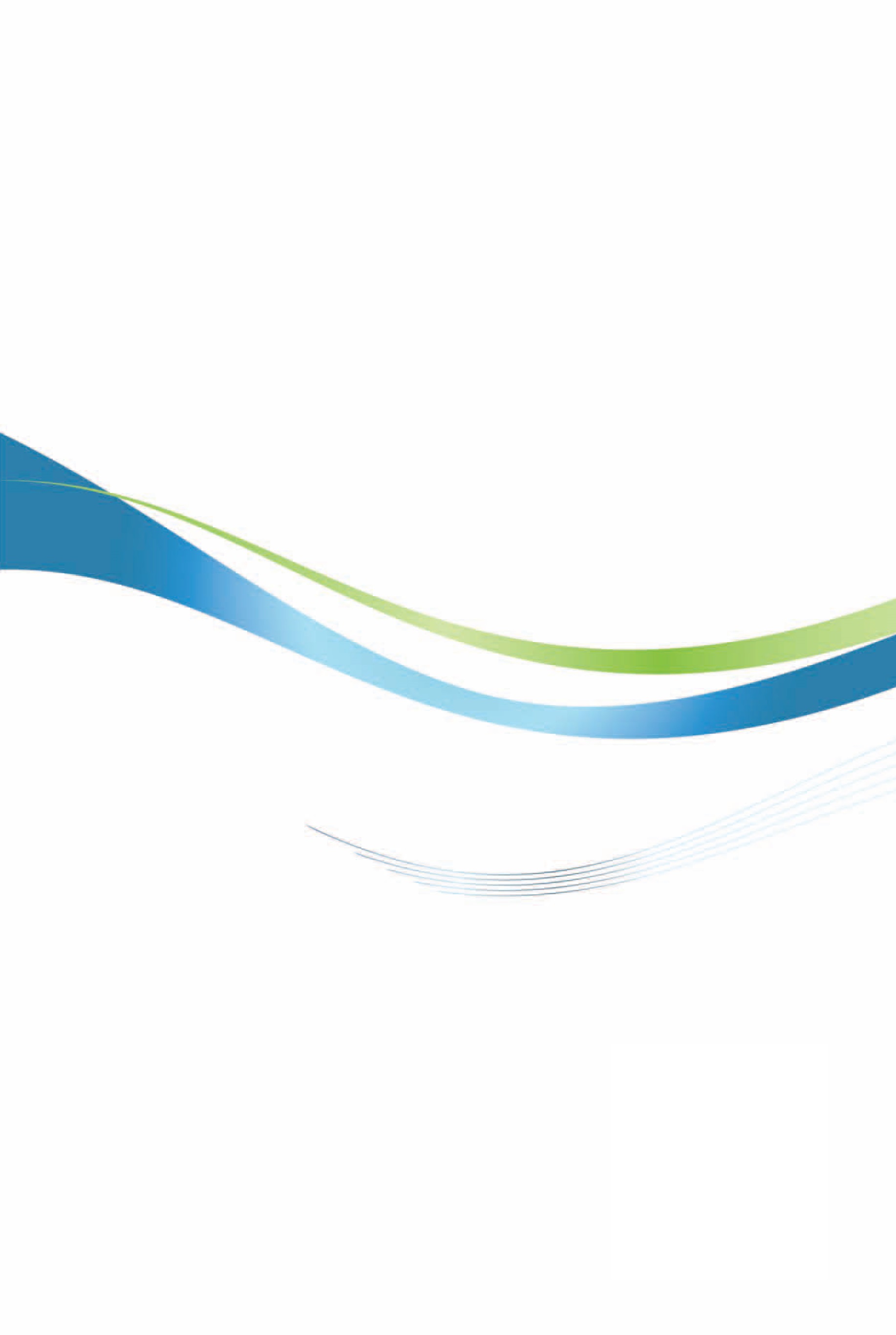 柬埔寨投資環境簡介Investment Guide to Cambodia經濟部投資業務處  編印自  然  人  文自  然  人  文地理環境位於中南半島南部，東面和東南面與越南接壤，邊境長約1,270公里，北面與寮國相鄰，邊境長約540公里，西面和西北面與泰國毗連，邊境長約805公里，西南濱臨暹羅灣國土面積181,035平方公里氣候熱帶氣候種族高棉族占90%，其他尚有占族、普農族等少數民族，外僑則以華僑（1%）、越僑（5%）為最多人口結構1,632萬人；0~14歲占31.3%、15~24歲占18.9%、25~54歲占39.2%、55~64歲占6.2%、65歲以上占4.6%教育普及程度柬國成人中有80.5%的識字率，其中21%有高中畢業，僅2%有高中以上的學歷語言高棉語（Khmer）為官方語言宗教信仰「上座部」佛教者占全國人口90%，華僑則信仰大乘佛教，天主教徒大部分為越南裔，占族與馬來人則多信仰回教首都及重要城市首都金邊市，重要城市有西哈努克市、馬德望市、暹粒市政治體制君主立憲內閣制投資主管機關柬埔寨發展委員會（CDC）下之柬埔寨投資局（CIB）經  濟  概  況經  濟  概  況幣制RIEL（柬幣瑞爾）國內生產毛額243億美元經濟成長率7.3%（2018）、6.9%（2017）、7.0%（2016）、7.0%（2015）、7.0%（2014）、7.4%（2013）、7.0%（2012）、6.9%（2011）平均國民所得1,499美元匯率1美元＝4,035RIEL（2019.4.23）利率柬幣瑞爾（Riel）2.5%（1年定期）（2019.4.9）通貨膨脹率3.1%（2018）、2.6%（2017）、3.0%（2016）、1.2%（2015）、3.8%（2014）、4.0%（2013）、3.0%（2012）、5.5%（2011）產值最高前5大產業紡織成衣業、鞋業、觀光、建築業、農業出口總金額136億美元主要出口產品女用外套、男用外套、襯衫、女用無袖襯衣、自行車、鞋類、稻米、衣箱、手提箱、電話機、餐巾布、變壓器主要出口國家美國、英國、德國、日本、加拿大、中國大陸、西班牙、比利時、法國、荷蘭進口總金額188億美元主要進口產品針織品、石油、合成纖維梭織物、小客車、機車、菸草、棉梭織物、貨車、生毛皮、電線電纜、醫藥製劑、礦泉水、電話機主要進口國家中國大陸、泰國、越南、臺灣、新加坡、日本、南韓、馬來西亞、美國、德國年份 GDP總值（億美元）GDP成長率 1995年34.4 6.4% 1996年35.1 5.4% 1997年34.4 5.6% 1998年31.3 5.0% 1999年35.1 11.9% 2000年36.7 8.8% 2001年39.9 8.1% 2002年42.9 6.6% 2003年46.7 8.5% 2004年53.3 10.3% 2005年62.9 13.3% 2006年72.7 10.8% 2007年86.3 10.2% 2008年103.4 6.7% 2009年103.9 0.1% 2010年112.3 6.0% 2011年128.2 7.1% 2012年140.6 7.3% 2013年152.4 7.4% 2014年167.8 7.1% 2015年181.6 7.0% 2016年201.27.0% 2017年222.56.9% 2018年243.07.0% 年份 人均GDP（美元）人均GDP成長率 2000年299.98 2.14% 2001年320.05 6.69% 2002年337.50 5.45% 2003年360.66 6.86% 2004年405.63 12.47% 2005年470.68 16.04% 2006年536.15 13.91% 2007年627.78 17.09% 2008年741.86 18.17% 2009年734.66 -0.97% 2010年781.91 6.43% 2011年877.64 12.24% 2012年945.70 7.76% 2013年1,010.39 6.84% 2014年1,095.62 8.44% 2015年1,168.04 6.61% 2016年1,330.02 7.01% 2017年1,435.00 6.90% 2018年1,499.00 7.00% 排名國　別投資額（美元）百分比1中國大陸2,700,184,593.48 70.36%2日本880,964,786.40 22.95%3香港81,491,786.88 2.12%4泰國39,062,866.30 1.02%5臺灣33,391,821.45 0.87%6越南21,384,447.70 0.56%7英國19,785,702.00 0.52%8薩摩亞19,587,661.00 0.51%9南韓14,554,645.00 0.38%10菲律賓8,144,596.00 0.21%合計（含其他外資總金額）合計（含其他外資總金額）3,837,799,351.95100.00%排名國　別投資額（美元）百分比1中國大陸15,264,586,910.3639.98%2南韓4,660,715,873.9012.21%3英國2,820,116,196.137.39%4馬來西亞2,729,885,095.907.15%5日本2,091,927,835.625.48%6越南1,783,524,930.464.67%7香港1,559,974,587.134.09%8美國1,330,058,876.633.48%9新加坡1,213,646,669.123.18%10臺灣1,193,617,170.033.13%合計（含其他）合計（含其他）38,178,430,177.94100.00%薪資結構（RIEL）稅率（%）0－1,200,00001,200,001－2,000,00052,000,001－8,500,000108,500,001－12,500,0001512,500,001以上20適用情況預繳稅率（%）自然人提供勞務所得15管理及顧問服務所得15智慧財產權權利金所得15租賃所得10國內銀行或存款機構所支付之定存利息6自然人活期存款利息4適用情況特別稅率（%）小型汽車及其零件（大於2,000cc）80-110小型汽車及其零件（小於2,000cc）15-45大型汽車，如巴士及卡車10摩托車及其零件（大於124cc）10燃油產品33汽水及非酒精飲料10葡萄酒及含酒精飲料20啤酒25香菸15雪茄25飯店及娛樂業10國際航空售票服務10國際電訊服務3高級經理1,000-1,500美元中級經理500-1,000美元初階經理300-450美元會計人員300-450美元辦公室職員150-250美元一般勞工140美元以上國家別20182018歷年累計歷年累計國家別件數金額件數金額中國大陸752,700,184,593.48 -15,264,586,910.36 日本5880,964,786.40 -2,091,927,835.62 香港1181,491,786.88 -1,559,974,587.13 泰國639,062,866.30 -1,132,405,653.54 臺灣933,391,821.45 3631,193,617,170.03 越南121,384,447.70 -1,783,524,930.46 英國219,785,702.00 2,820,116,196.13 薩摩亞419,587,661.00 -127,265,134.00 南韓414,554,645.00 -4,660,715,873.90 菲律賓28,144,596.00 -9,484,171.00 合計（含其他）1233,837,799,351.95-38,178,430,177.94年度件數金額（千美元）19931290199414001995226,940199732,562199915,296200013,113200131,032200200200335,846200400200500200611,9192007315,0522008210,561200913620100020110299201222,5102013794,1402014291,1522015620,532201619,66020173170,961201815180,503總計58642,804